Муниципальное казенное общеобразовательное учреждениеМарьевская средняя общеобразовательная школаОльховатский муниципальный районВоронежская область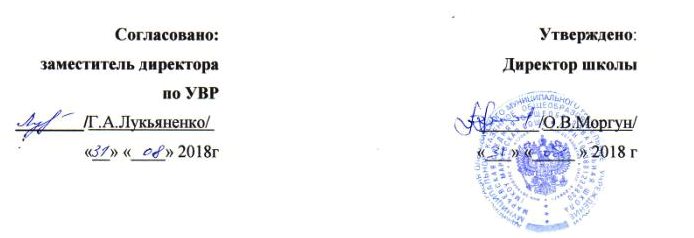 Рабочая программапо   иностранному языку (английский) 5-8 классовна 2018-2019 учебный годСоставитель:учитель английского языка IккГалушка Елена Алексеевна2018 годРабочая программа учебного предмета «Английский язык» составлена в соответствии с требованиями федерального компонента государственного стандарта среднего (полного) общего образования и программы курса обучения английскому языку «Английский с удовольствием»/ ”EnjoyEnglish” для 2-11 класса. Авторы: М.З. Биболетова, Н.Н. Трубанева.Курс “ EnjoyEnglish” для 2 – 11 классов представляет последовательность восьми учебно-методических комплексов, каждый из которых включает следующие компоненты:учебникрабочую тетрадьаудиоприложениекнигу для учителяКурс рассчитан на 105 учебных часов, из расчета  три учебных часа в неделю. При этом, предусмотрен резерв свободного времени в размере 10% от общего времени, которые учитель может использовать по собственному усмотрению и в зависимости от потребностей конкретного класса. Планируемые результаты изучения учебного предметаЛичностные результаты• формирование мотивации изучения иностранных языков, стремление к самосовершенствованию в образовательной области «Иностранный язык»; • осознание возможностей самореализации средствами иностранного языка; • стремление к совершенствованию собственной речевой культуры в целом; • формирование коммуникативной компетенции в межкультурной и межэтнической коммуникации; • развитие таких качеств, как воля, целеустремленность, креативность, инициативность, трудолюбие, дисциплинированность; • формирование общекультурной и этнической идентичности как составляющих гражданской идентичности личности; • стремление к лучшему осознанию культуры своего народа и готовность содействовать ознакомлению с ней представителей других стран; толерантное отношение к проявлениям 
иной культуры; осознание себя гражданином своей страны и мира; • готовность отстаивать национальные и общечеловеческие (гуманистические, демократические) ценности, свою гражданскую позицию. Метапредметные результаты• развитие умения планировать свое речевое и неречевое поведение; • развитие коммуникативной компетенции, включая умение взаимодействовать с окружающими, выполняя разные социальные роли; • развитие исследовательских учебных действий, включая навыки работы с информацией: поиск и выделение нужной информации, обобщение и фиксация информации; • развитие смыслового чтения, включая умение определять тему, прогнозировать содержание текста по заголовку/по ключевым словам, выделять основную мысль, главные факты, 
опуская второстепенные, устанавливать логическую последовательность основных фактов; • осуществление регулятивных действий самонаблюдения, самоконтроля, самооценки в процессе коммуникативной деятельности на иностранном языке. Коммуникативные уменияГоворение. Диалогическая речьВыпускник научится вести комбинированный диалог в стандартных ситуациях неофициального общения, соблюдая нормы речевого этикета, принятые в стране изучаемого языка. Выпускник получит возможность научиться брать и давать интервью.Говорение. Монологическая речьВыпускник научится:• рассказывать о себе, своей семье, друзьях, школе, своих интересах, планах на будущее; о своём городе/селе, своей стране и странах изучаемого языка с опорой на зрительную наглядность и/или вербальные опоры (ключевые слова, план, вопросы);• описывать события с опорой на зрительную наглядность и/или вербальные опоры (ключевые слова, план, вопросы);• давать краткую характеристику реальных людей и литературных персонажей; • передавать основное содержание прочитанного текста с опорой или без опоры на текст/ключевые слова/план/вопросы.Выпускник получит возможность научиться:• делать сообщение на заданную тему на основе прочитанного;• комментировать факты из прочитанного/прослушанного текста, аргументировать своё отношение к прочитанному/прослушанному;• кратко высказываться без предварительной подготовки на заданную тему в соответствии с предложенной ситуацией общения;• кратко излагать результаты выполненной проектной работы.АудированиеВыпускник научится:• воспринимать на слух и понимать основное содержание несложных аутентичных текстов, содержащих некоторое количество неизученных языковых явлений;• воспринимать на слух и понимать значимую/нужную/запрашиваемую информацию в аутентичных текстах, содержащих как изученные языковые явления, так и некоторое количество неизученных языковых явлений. Выпускник получит возможность научиться:• выделять основную мысль в воспринимаемом на слух тексте;• отделять в тексте, воспринимаемом на слух, главные факты от второстепенных;• использовать контекстуальную или языковую догадку при восприятии на слух текстов, содержащих незнакомые слова;• игнорировать незнакомые языковые явления, несущественные для понимания основного содержания воспринимаемого на слух текста.ЧтениеВыпускник научится:• читать и понимать основное содержание несложных аутентичных текстов, содержащих некоторое количество неизученных языковых явлений;• читать и выборочно понимать значимую/нужную/запрашиваемую информацию в несложных аутентичных текстах, содержащих некоторое количество неизученных языковых явлений.Выпускник получит возможность научиться:• читать и полностью понимать несложные аутентичные тексты, построенные в основном на изученном языковом материале;• догадываться о значении незнакомых слов по сходству с русским/родным языком, по словообразовательным элементам, по контексту;• игнорировать в процессе чтения незнакомые слова, не мешающие понимать основное содержание текста;• пользоваться сносками и лингвострановедческим справочником.Письменная речьВыпускник научится:• заполнять анкеты и формуляры в соответствии с нормами, принятыми в стране изучаемого языка;• писать личное письмо в ответ на письмо-стимул с употреблением формул речевого этикета, принятых в стране изучаемого языка.Выпускник получит возможность научиться:• делать краткие выписки из текста с целью их использования в собственных устных высказываниях; • составлять план/тезисы устного или письменного сообщения;• кратко излагать в письменном виде результаты своей проектной деятельности;• писать небольшие письменные высказывания с опорой на образец. Языковая компетентность (владение языковыми средствами)Фонетическая сторона речиВыпускник научится:• различать на слух и адекватно, без фонематических ошибок, ведущих к сбою коммуникации, произносить все звуки английского языка;• соблюдать правильное ударение в изученных словах;• различать коммуникативные типы предложения по интонации;• адекватно, без ошибок, ведущих к сбою коммуникации, произносить фразы с точки зрения их ритмико-интонационных особенностей, в том числе соблюдая правило отсутствия фразового ударения на служебных словах.Выпускник получит возможность научиться:• выражать модальные значения, чувства и эмоции с помощью интонации;• различать на слух британские и американские варианты английского языка.ОрфографияВыпускник научится правильно писать изученные слова.Выпускник получит возможность научиться сравнивать и анализировать буквосочетания английского языка и их транскрипцию.Лексическая сторона речиВыпускник научится:• узнавать в письменном и звучащем тексте изученные лексические единицы (слова, словосочетания, реплики-клише речевого этикета), в том числе многозначные, в пределах тематики основной школы;• употреблять в устной и письменной речи в их основном значении изученные лексические единицы (слова, словосочетания, реплики-клише речевого этикета), в том числе многозначные, в пределах тематики основной школы в соответствии с решаемой коммуникативной задачей;• соблюдать существующие в английском языке нормы лексической сочетаемости;• распознавать и образовывать родственные слова с использованием основных способов словообразования (аффиксации, конверсии) в пределах тематики основной школы в соответствии с решаемой коммуникативной задачей.Выпускник получит возможность научиться:• употреблять в речи в нескольких значениях многозначные слова, изученные в пределах тематики основной школы; • находить различия между явлениями синонимии и антонимии;• распознавать принадлежность слов к частям речи по определённым признакам (артиклям, аффиксам и др.);• использовать языковую догадку в процессе чтения и аудирования (догадываться о значении незнакомых слов по контексту и по словообразовательным элементам).Грамматическая сторона речиВыпускник научится: • оперировать в процессе устного и письменного общения основными синтаксическими конструкциями и морфологическими формами английского языка в соответствии с коммуникативной задачей в коммуникативно-значимом контексте;• распознавать и употреблять в речи:— различные коммуникативные типы предложений: утвердительные, отрицательные, вопросительные (общий, специальный, альтернативный, разделительный вопросы), побудительные (в утвердительной и отрицательной форме);— распространённые простые предложения, в том числе с несколькими обстоятельствами, следующими в определённом порядке (Wemovedtoanewhouselastyear);— предложения с начальным It (It’scold. It’s five o’clock. It’s interesting. It’s winter);— предложения с начальным There + to be (There are a lot of trees in the park);— сложносочинённые предложения с сочинительными союзами and, but, or;— косвенную речь в утвердительных и вопросительных предложениях в настоящем и прошедшем времени;— имена существительные в единственном и множественном числе, образованные по правилу и исключения;— имена существительные c определённым/неопределённым/нулевым артиклем;— личные, притяжательные, указательные, неопределённые, относительные, вопросительные местоимения;— имена прилагательные в положительной, сравнительной и превосходной степени, образованные по правилу и исключения, а также наречия, выражающие количество (many/much, few/afew, little/alittle);— количественные и порядковые числительные;— глаголы в наиболее употребительных временны2х формах действительного залога: PresentSimple, FutureSimple и PastSimple, Present и PastContinuous, PresentPerfect;— глаголы в следующих формах страдательного залога: PresentSimplePassive, PastSimplePassive;— различные грамматические средства для выражения будущего времени: SimpleFuture, tobegoingto, PresentContinuous;— условныепредложенияреальногохарактера (Conditional I — If I see Jim, I’ll invite him to our school party);— модальныеглаголыиихэквиваленты (may, can, be able to, must, have to, should, could).Выпускник получит возможность научиться:• распознавать сложноподчинённые предложения с придаточными: времени с союзами for, since, during; цели с союзом sothat; условия с союзом unless; определительными с союзами who, which, that;• распознавать в речи предложения с конструкциями as … as; notso … as; either … or; neither … nor;• распознавать в речи условные предложения нереального характера (ConditionalII — IfIwereyou, IwouldstartlearningFrench);• использовать в речи глаголы во временны́х формах действительного залога: PastPerfect, PresentPerfectContinuous, Future-in-the-Past;• употреблять в речи глаголы в формах страдательного залога: FutureSimplePassive, PresentPerfectPassive;• распознавать и употреблять в речи модальные глаголы need, shall, might, would.Содержание учебного предмета5 классРаздел 1. Школа и школьная жизнь (19ч)Раздел 2. Досуг и увлечения (14ч)Раздел 3. Страна изучаемого языка и родная страна (22ч)Раздел 4. Взаимоотношения в семье, со сверстниками. Внешность и черты характера (11ч)Раздел 5. Мир профессий (4ч)6 классРаздел 1. Международный клуб путешественников (24ч)Раздел 2. Свободное время (21ч)Раздел 3. Узнаем больше о Великобритании и Северной Ирландии (33ч)Раздел 4. Поговорим о приключениях во время каникул (27ч)7 классРаздел 1. Международный конкурс подростков (26ч)Раздел 2. Встречаем победителей международных соревнований подростков (21ч)Раздел 3. Проблемы подростков: школьное образование (34ч)Раздел 4. Спорт (24ч)8 классРаздел 1. Мы живем на прекрасной планете (26ч)Раздел 2. Самый лучший друг в мире – это ты (23ч)Раздел 3. Средства массовой информации (31ч)Раздел4. Известные люди, добившиеся в жизни успеха собственным трудом: факты, некоторые биографические данные (25ч)Виды речевой деятельности/Коммуникативные уменияГоворениеДиалогическая речьДальнейшее совершенствование диалогической речи при более вариативном содержании и более разнообразном языковом оформлении: умение вести диалоги этикетного характера, диалог-расспрос, диалог — побуждение к действию, диалог — обмен мнениями и комбинированные диалоги. Объём диалога — от 3 реплик (5—7 классы) до 4—5 реплик (8—9 классы) со стороны каждого обучающегося. Продолжительность диалога — 2,5—3 мин (9 класс).Монологическая речьДальнейшее развитие и совершенствование связных высказываний с использованием основных коммуникативных типов речи: описание, сообщение, рассказ (включающий эмоционально-оценочные суждения), рассуждение (характеристика) с высказыванием своего мнения и краткой аргументацией с опорой и без опоры на прочитанный или услышанный текст либо заданную коммуникативную ситуацию. Объём монологического высказывания — от 8—10 фраз (5—7 классы) до 10—12 фраз (8—9 классы). Продолжительность монолога — 1,5—2 мин (9 класс).АудированиеДальнейшее развитие и совершенствование восприятия и понимания на слух аутентичных аудио- и видеотекстов с разной глубиной проникновения в их содержание (с пониманием основного содержания, с выборочным и полным пониманием воспринимаемого на слух текста) в зависимости от коммуникативной задачи и функционального типа текста.Жанры текстов: прагматические, публицистические.Типы текстов: объявление, реклама, сообщение, рассказ, диалог-интервью, стихотворение и др.Содержание текстов должно соответствовать возрастным особенностям и интересам обучающихся и иметь образовательную и воспитательную ценность.Аудирование с полным пониманием содержания осуществляется на несложных текстах, построенных на полностью знакомом обучающимся языковом материале. Время звучания текстов для аудирования — до 1 мин.Аудирование с пониманием основного содержания текста осуществляется на аутентичном материале, содержащем наряду с изученными и некоторое количество незнакомых языковых явлений. Время звучания текстов для аудирования — до 2 мин.Аудирование с выборочным пониманием нужной или интересующей информации предполагает умение выделить значимую информацию в одном или нескольких аутентичных коротких текстах прагматического характера, опуская избыточную информацию. Время звучания текстов для аудирования — до 1,5 мин.ЧтениеУмение читать и понимать аутентичные тексты с различной глубиной и точностью проникновения в их содержание (в зависимости от вида чтения): с пониманием основного содержания (ознакомительное чтение); с полным пониманием содержания (изучающее чтение); с выборочным пониманием нужной или интересующей информации (просмотровое/поисковое чтение).Жанры текстов: научно-популярные, публицистические, художествен-ные, прагматические.Типы текстов: статья, интервью, рассказ, объявление, рецепт, меню, проспект, реклама, стихотворение и др.Содержание текстов должно соответствовать возрастным особенностям и интересам обучающихся, иметь образовательную и воспитательную ценность, воздействовать на эмоциональную сферу обучающихся.Независимо от вида чтения возможно использование двуязычного словаря.Чтение с пониманием основного содержания осуществляется на несложных аутентичных текстах с ориентацией на выделенное в программе предметное содержание, включающих некоторое количество незнакомых слов. Объём текстов для чтения — до 550 слов.Чтение с выборочным пониманием нужной или интересующей информации осуществляется на несложных аутентичных текстах разных жанров и предполагает умение просмотреть текст или несколько коротких текстов и выбрать информацию, которая необходима или представляет интерес для обучающихся. Объём текста для чтения — около 350 слов.Чтение с полным пониманием осуществляется на несложных аутентичных текстах, построенных в основном на изученном языковом материале, с использованием различных приёмов смысловой переработки текста (языковой догадки, выборочного перевода) и оценки полученной информации. Объём текстов для чтения — до 300 слов.Письменная речьДальнейшее развитие и совершенствование письменной речи, а именно умений:— писать короткие поздравления с днем рождения и другими праздниками, выражать пожелания (объёмом 30—40 слов, включая адрес);— заполнять формуляры, бланки (указывать имя, фамилию, пол, гражданство, адрес);— писать личное письмо с опорой и без опоры на образец (расспрашивать адресата о его жизни, делах, сообщать то же самое о себе, выражать благодарность, давать совет, просить о чём-либо). Объём личного письма — около 100—110 слов, включая адрес;— составлять план, тезисы устного или письменного сообщения, кратко излагать результаты проектной деятельности.Языковые знания и навыкиОрфографияЗнание правил чтения и орфографии и навыки их применения на основе изучаемого лексико-грамматического материала.Фонетическая сторона речиНавыки адекватного произношения и различения на слух всех звуков изучаемого иностранного языка в потоке речи, соблюдение ударения и интонации в словах и фразах, ритмико-интонационные навыки произношения различных типов предложений.Лексическая сторона речиНавыки распознавания и употребления в речи лексических единиц, обслуживающих ситуации общения в рамках тематики основной школы, в том числе наиболее распространённых устойчивых словосочетаний, оценочной лексики, реплик-клише речевого этикета, характерных для культуры стран изучаемого языка; основные способы словообразования: аффиксация, словосложение, конверсия.Грамматическая сторона речиЗнание признаков нераспространённых и распространённых простых предложений, безличных предложений, сложносочиненных и сложноподчинённых предложений, использования прямого и обратного порядка слов. Навыки распознавания и употребления в речи перечисленных грамматических явлений.Знание признаков и навыки распознавания и употребления в речи глаголов в наиболее употребительных временны2х формах действительного и страдательного залогов, модальных глаголов и их эквивалентов, существительных в различных падежах, артиклей, относительных, неопределённых/неопределённо-личных местоимений, прилагательных, наречий, степеней сравнения прилагательных и наречий, предлогов, количественных и порядковых числительных.Тематическое планирование5 класс6 класс7 класс8 классПриложение 1Календарно-тематическое планирование 5 классПриложение 2Календарно-тематическое планирование 6 классПриложение 3Календарно-тематическое планирование7классПриложение 4Календарно-тематическое планирование 8 класс№ п/пНаименование разделов, темКол-во часовВ том числеВ том числе№ п/пНаименование разделов, темКол-во часовконтрольные работыпроекты1.Раздел 1. Школа и школьная жизньТема 1. Первый день в школе1. Школьное расписание2. Классная комната3. Режим дняТема 2. Жаль, что я не в России4. Письмо-приглашение о школьном Тема 3. Летние каникулы5. Ответное письмо учительнице из Великобритании6. Прошедшие летние каникулы: досуг во время каникул7. Факты из жизни известных людей из России и Англии8. Планы на выходные каникулы9. Грамматический тест 1Тема 4. Интересные места10. Посещение достопримечательностей в России во время каникул11. Рекламный буклет для туристовТема 5. Школьные кружки12. Школьные кружки по интересам13. Символы и девизы клубов14. Английский школьный театрТема 6. Правила для учеников и учителей15. Правила поведения в школе16. Грамматический тест 2Тема 7. Что ты знаешь о британских школах?17. Британская школа: начало обучения в школе, школьное расписание18. Отношение к школьной форме19. Контрольная работа № 1193-2.Раздел 2. Досуг и увлечения Тема 1. Добро пожаловать в Лондонскую школу!1. Согласование условий школьного обмена2. Распределение обязанностей перед школьной вечеринкой3. Работа с текстом «Хандра в день рождения»Тема 2. Что ты собираешься делать?4. Планы на ближайшее будущее5. Праздник «Хэллоуин»6. Грамматический тест 3Тема 3. Создание школьного альбома для британских друзей7. Обсуждение событий, происходящих в момент речи8. Из истории Деда Мороза9. Вечер/ воскресное утро в кругу семьиТема 4. Зимние каникулы10. Подготовка к празднованию Рождества Нового года11. Рождество в Великобритании12. Санта Клаус и Дед Мороз13. Грамматический тест 414. Контрольная работа № 2143-3.Раздел 3. Страна изучаемого языка и родная странаТема 1. Какие места ты бы хотел посетить?1. Великобритания2. Факты о великих городах России3. Лондонский зоопаркТема 2. Достопримечательности4. Карта Лондона5. Наиболее известные достопримечательности Лондона6. Путешествие по ТемзеТема 3. Извините, не могли бы Вы…?7. Ориентация в незнакомом городе. Правила вежливого обращения, клише8. Наиболее известные символы стран мира9. Музеи Лондона: музей Мадам Тюссо и Шерлока Холмса, интерактивный музей10. Грамматический тест 5Тема 4. Ради развлечения11. Колесо обозрения «Лондонский глаз»12. Чтение забавной истории о встрече в паркеТема 5. Парки Лондона13. Парк – любимое место лондонцев14. Бытовые диалоги из жизни англичан15. Парки ЛондонаТема 6. Я бы хотел пригласить тебя на вечеринку16. Организация дня рождения17. Столовые принадлежности/ приборы. Вежливая беседа за столом18. Грамматический тест 6Тема 7. Знаменитые люди19. Знаменитые люди из англоговорящих стран20. Известные литературные персонажи английских произведений21. Факты биографий22. Контрольная работа № 3223-4.Раздел 4. Взаимоотношения в семье, со сверстниками. Внешность и черты характераТема 1. Могу я задать вопрос?1. Средняя школа в Лондоне: ученики, их увлечения, учебные предметы2. Обмен впечатлениями о ЛондонеТема 2. Хорошие взаимоотношения в семье3. Внешность и характер членов семьи4. Отношения в семье между родителями и детьми, братьями и сестрами5. Семейный альбом6. Грамматический тест 7Тема 3. Домашний питомец7. Любимое домашнее животное8. Детективная история об английском мальчике и его собакеТема 4. Хобби 9. Хобби, которыми увлекаются люди10. Твои увлечения11. Хобби друзей111-5.Раздел 5. Мир профессийТема 1. Кем ты хочешь стать?1. Мир профессий2. Рассказы людей разных профессий3. Грамматический тест 84. Контрольная работа № 442-Итого:7012-№п/пСодержание Кол-во часовВ том числеВ том числе№п/пСодержание Кол-во часовконтрольные работыпроекты1Раздел 1. Международный клуб путешественниковТема 1. Добро пожаловать в Международный клуб путешественниковУрок 1. Знакомство с членами клубаУрок 2. Рассказы членов клуба о своих странахУрок 3. Личная анкетаТема 2. Встреча новых друзейУрок 4. ПутешествияУрок 5. Будь вежливымУрок 6. Каникулы Урок 7. Незабываемая поездкаТема 3. Поговорим о чудесах природыУрок 8. Чудеса природыУрок 9. Российские чудеса природаУрок 10. Конкурс диалоговУрок 11. Грамматический тест 1Тема 4. Британская семьяУрок 12. В гостях у британской семьиУрок 13. Отношения в семьеУрок 14. Семейные праздникиТема 5. Мой дом - моя крепостьУрок 15. Жизнь в городе и в деревнеУрок 16. Описание домаУрок 17. Где ты живешь?Урок 18. Любимое место в доме/ квартиреТема 6.Праздники Урок 19. Праздники России. День ПобедыУрок 20. Праздники Великобритании. День Гая ФоксаУрок 21. Грамматический тест 2Урок 22. Проектная работа «Мой клуб путешественников»Уроки 23-24. Контрольная работа № 1Уроки 25-27. Домашнее чтение27312Раздел 2. Свободное времяТема 1. ВыходныеУрок 1. Настольные игрыУрок 2. Правила для путешественниковУрок 3. Достопримечательности. Стоунхендж Тема 2. Зоопарк Урок 4. Лондонский зоопарк. Московский зоопаркУрок 5. Дикие животные. Парки для диких животныхУрок 6. Красная книга. Исчезающие животныеУрок 7. Грамматический тест 3Тема 3. На здоровье!Урок 8. ПродуктыУрок 9. Завтрак, обед, ужинУрок 10. Любимое блюдоТема 4. Образование в России и ВеликобританииУрок 11. Образование в России и ВеликобританииУрок 12. Учебный деньУрок 13. Школьные историиУрок 14. Грамматический тест 4Уроки 15-17. Домашнее чтениеУроки 18-19. Контрольная работа № 2Уроки 20-21. Проектная работа «Рождественское блюдо»21313Раздел 3. Узнаем больше о Великобритании и Северной ИрландииТема 1. Хотели бы вы принять участие в международном интернет проекте?Урок 1. Досуг подростковУрок 2. Вебсайт международного клуба путешественниковУрок 3. Личная карточка участника международного клубаТема 2. Что вы знаете о Великобритании?Уроки 4-5. Географическое положение Великобритании и Северной ИрландииУроки 6-7. Достопримечательности ВеликобританииУрок 8. СимволикаТема 3.Давайте поедим в Англию!Урок 9. Традиции Англии. СуеверияУрок 10. Достопримечательности АнглииУроки 11-12. Города АнглииУрок 13. Грамматический тест 5Тема 4.Уэльс и Северная ИрландияУрок 14. Уэльс (традиции, достопримечательности)Уроки 15-16. Северная Ирландия (климат, столица, достопримечательности)Тема 5. Мы собираемся в ШотландиюУрок 17. Столица Шотландии, природные ресурсыУроки 18-19. Шотландские сказкиТема 6. Известные БританцыУроки 20-21. Знаменитые люди БританииУрок 22.Принцесса Диана, Д. Рэдклифф, Р. КиплингТема 7. Свободное времяУрок 23. Самое популярное хобби БританцевУрок 24. Межличностные отношения в семьеУрок 25. Королева Нарнии и ЭдмундУрок 26. Грамматический тест 6Уроки 27-29. Домашнее чтениеУроки 30-31. Контрольная работа № 3Уроки 32-33. Проектная работа «Давайте почитаем вашу любимую книгу»33314Раздел 4. Поговорим о приключениях во время каникулТема 1. Дух приключенийУрок 1. Учимся описывать людейУрок 2. Собираемся в походУроки 3-4. За городомТема 2. Поговорим о великих мировых исследователях  Урок 5. Первые путешественники. Джеймс КукУрок 6. Современники. Дмитрий ШпароУрок 7. Современники. Александра Толстая, Любовь СлучевскаяУрок 8. Грамматический тест 7Тема 3. Популярные виды спорта в Британии и РоссииУрок 9. Популярные виды спорта в ВеликобританииУрок 10. Спортивные событияТема 4. Исследуя водный мирУрок 11. Водный мир планетыУрок 12. Кусто и его экспедиция на озеро БайкалУрок 13. Животный  подводный мирУрок 14. Статьи про морских животныхТема 5. Добро пожаловать на фестивали и праздники в Британии и РоссииУрок 15. Праздники в Британии и РоссииУрок 16. Семейные праздникиУрок 17. Грамматический тест 8Уроки 18-20. Домашнее чтениеУроки 21-22. Контрольная работа № 4Уроки 23-24. Проектная работа «Школьный сайт «Добро пожаловать в Россию»2431Итого:105124№п/пСодержание Кол-во часовВ том числеВ том числе№п/пСодержание Кол-во часовконтрольные работыпроекты1Раздел 1. Международный конкурс подростковТема 1. Добро пожаловать на международные соревнования подростковТема 2. Описание людей, описание самого себяТема 3. Что бы ты хотел изменить в себеТема 4. Каким ты представляешь свое будущее? Мини-проектТема 5. Не упусти свой шанс. Тема 6. Как правильно читать числительные и датыТема 7.Поговорим о знаменитых людях. Мини-проект Тема 8. Веришь ли ты в предрассудки?Тема 9.Как мы общаемся друг с другомТема 10.Общение по телефонуТема 11.Использование компьютера в общенииКонтрольная работа № 126222322322222132Раздел 2.Знакомимся с победителями международногоконкурса подростковТема 1.Знакомство с победителямиТема 2.Страны и национальностиТема 3.Люди разговаривают на английском языке по всему мируТема 4.Мнения людей о своих странахТема 5. Для чего мы изучаем английский язык?Тема 6.Сколько языков ты знаешь?Тема 7.Русский язык международный языкТема 8.Страдательный залогТема 9.Кругосветное путешествие. Контрольная работа № 2Мини-проект2112222222321133Раздел 3.Проблемы подростков: школьное образованиеТема 1.Проблемы подростковТема 2.По дороге в школуТема 3.Смотри на школу с оптимизмомТема 4.Что ты знаешь о жизни школьников в англоговорящих странах? Мини-проектТема 5.Ты бы хотел учиться в частной школе?Мини-проектТема 6.Употребляем в речи пассивный залог. Тема 7.Мы не идеальные ученики, так ведь? Мини-проектТема 8.Школьные друзья – это навсегдаТема 9.Как решить наши проблемы?Контрольная работа № 3Мини-проект3433344344321144Раздел 4. Спорт Тема 1.Почему люди занимаются спортомТема 2.Держим себя в форме. Мини-проектТема 3.Здоровье дороже богатстваТема 4.Почему людилюбят соревноваться?Контрольная работа № 4Мини-проектЧтение 24354521412Итого:10543№п/пСодержание Кол-во часовВ том числеВ том числе№п/пСодержание Кол-во часовконтрольные работыпроекты1Раздел 1. Мы живем на прекрасной планетеТема 1. Климат и погода в Великобритании, Австралии, Канаде и РоссииТема 2. Земля, вселенная: общая информация о планете Земля (вес, возраст, размер, ближайшие соседи); солнечная системаПроект Тема 3. Мечты человечества о космических путешествиях.Тема 4. Космос и человек: известные ученые, изобретатели и космонавты. Тема 5.Природные стихийные бедствия: землетрясение, ураган, торнадо, извержение вулкана, наводнение, засуха. Тема 6.Поведение человека в экстремальных ситуациях.Тема 7. Удивительные природные места в России и англоговорящих странах. Информация о мировых «чемпионах» (самое глубокое место на Земле, самая высокая точка и т.д.).Контрольная работа № 126441333332112Раздел 2.Самый лучший друг в мире – это тыТема 1.Природа и проблемы экологии. Естественная и созданная человеком среда обитания. Тема 2.Проблемы загрязнения окружающей среды.Тема 3.Экология Земли и экология человека: твое отношение. Взаимоотношения между людьми в обществе: причины недоверия друг к другу, причины военных конфликтов.Тема 4.Совместные усилия по наведению чистоты в месте, где ты живешь.ПроектТема 5. Как можно защитить нашу планету: переработка промышленных и бытовых отходов, соблюдение чистоты в доме и на улице, в городе и за городом, экономия потребляемой энергии и воды.Контрольная работа № 2235344142113Раздел 3. Средства массовой информации.Тема 1. Средства массовой информации: телевидение, радио, пресса, интернет.Тема 2.Телевидение – способ увидеть весь мир. Любимые телепередачи.Тема 3.Пресса как источник информации: газеты, таблоиды и молодежные журналы.ПроектТема 4. Интернет Тема 5. Профессия-репортерТема 6.Чтение в жизни современного подростка: печатные книги и аудиокниги, домашняя и школьная библиотека. ПроектТема 7.Факты из истории книгопечатания. Круг чтения мой и моих зарубежных сверстников.Тема 8.Любимые писатели мои и моих зарубежных сверстников. Наиболее распространенные жанры литературы. Рассказ о любимой книге.Контрольная работа № 33133313331542124Раздел 4.Известные люди, добившиеся в жизни успеха собственным трудом: факты, некоторые биографические данныеТема 1.Известные люди, добившиеся в жизни успеха собственным трудом: факты, некоторые биографические данныеПроектТема 2.Взаимоотношения в семье (с родителями, братьями и сестрами), с друзьями, со сверстниками. Домашние обязанностиТема 3.Проблемы подростков и способы их решения: письмо в молодежный журнал. Межличностные конфликты и их решенияТема 4.Некоторые праздники и традиции англоговорящих стран. Семейные праздники: приглашение гостей, подарки, поздравленияТема 5.Независимость в принятии решений: выбор школьных предметов, проведение досуга и т.д. Доступные подростку способы зарабатывания карманных денегКонтрольная работа № 4Чтение 254134332511Итого:10545№ п/пНаименование разделов, темКол-во часовДатаДатаПланируемые результаты (УУД)Тип урока№ п/пНаименование разделов, темКол-во часовПланФактПланируемые результаты (УУД)Тип урокаШкола и школьная жизньШкола и школьная жизньШкола и школьная жизньШкола и школьная жизньШкола и школьная жизньШкола и школьная жизньШкола и школьная жизнь1.Первый день в школеШкольное расписание1- обмениваться мнениями о первом дне после каникул, о расписании,о школьных предметах;- рассказывать о том, что школьники делают на уроках;- отвечать на вопросы к прослушанному тексту;- составить распространенное монологическое высказываниеВводный2.Классная комната1- читать с полным пониманием электронное письмо, содержащеенекоторые неизученные слова;-  различать синонимы speak, say, tell, употреблять их в речи;- ответить на вопросы по содержанию письма;- восполнять связный текст глаголами в требуемой форме(раскрывая скобки, выбирая нужное слово из списка)Ознакомление с новым материалом3.Режим дня1-  сравнивать способы выражения действия в PresentSimple, PastSimple и FutureSimple;-  высказываться на заданную тему, опираясь на ключевые слова /выражения;-  отвечать на вопросы по теме;- находить сходства и различия на картинках (интерьер класснойкомнаты), опираясь на прочитанный текстКомбинированный4.Жаль, что я не в РоссииПисьмо-приглашение о школьном обмене1-  понимать на слух тексты описательного характера;- овладевать правилами словообразования (конверсия: существительное – глагол);-  отвечать на вопросы к прослушанному тексту;-  читать с полным пониманием электронное письмокомбинированный5.Летние каникулыОтветное письмо учительнице из Великобритании1-  писать ответное письмо на письмо-стимул;	- написать письмо без опоры на образецкомбинированный6.Прошедшие летние каникулы: досуг во время каникул1понимать на слух тексты описательного характера с пониманиемосновного содержания;	- высказаться на заданную тему , соблюдая нормы речевого этикетаКомбинированный7.Факты из жизни известных людей из России и Англии1- понимать на слух текст диалогического характера с выборочнымпониманием;- восполнять пропуски в прослушанном диалогеОзнакомление с новым материалом8.Планы на выходные и каникулы1- задавать общий и специальный вопросы;-  соотносить вопросы и ответы;	- рассказать о своем выходном дне без опоры на образецкомбинированный9.Грамматический тест 11Контроль и самоконтроль знаний пройденных лексических единиц и грамматического материала, сформированности языковых умений и навыков.Проверка и оценка знаний10.Интересные местаПосещение достопримечательностей в России во время каникул1- разыгрывать этикетные диалоги по ролям;- комментировать действие, изображенное на картинке;- разыграть микродиалог по заданной ситуации;- описывать действия, изображенные на картинке без опоры на образецОзнакомление с новым материалом11.Рекламный буклет для туристов1- употреблять изученные ЛЕ в речи;- читать с пониманием основного содержания;	- читать с полным пониманием прочитанногокомбинированный12.Школьные кружкиШкольные кружки по интересам1Контроль и самоконтроль знаний пройденных лексических единиц и грамматического материала, сформированности языковых умений и навыков.Ознакомление с новым материалом13.Символы и девизы клубов1- понимать на слух запрашиваемую информацию, заполнять таблицу;- читать с полным пониманием текст страноведческого характера;-  прослушать текст, фиксируя нужную информацию в таблице;- читать с полным пониманием текст страноведческого характера, восполняя пропуски необходимой информацией-  понимать на слух полностью  основное содержание текстамонологического характера;- обобщать правила образования существительных, обозначающихпрофессии, с помощью суффиксов -er, -or, -ist и существительногоman;	-  соотносить зрительный образ (символ) с родом занятий вшкольном клубе; - создавать собственный символ клуба;-  научиться использовать в речи конструкцию I likedoing…Комбинированный14.Английский школьный театр1-  читать прагматический текст (реклама школьных клубов) исовмещать его с картинками;- читать тексты социокультурного характера с полным пониманием, находить запрашиваемую информацию;- описывать происходящее на картинках, с опорой на речевые образцы- расспрашивать партнеров об их увлечениях;-  высказываться на заданную тему, аргументируя свою точку зрения	;- писать рекламу о любимом школьном клубекомбинированный15.Правила для учеников и учителейПравила поведения в школе1- понимать на слух запрашиваемую информацию из текста;- выполнять задания после двойного прослушивания;- соединить картинки с прослушанной информацией- дать аргументы за и против утверждений;- создать постер «Правила для учащихся»;	- придумать свои правила для учащихся без опоры на образецКомбинированный16.Грамматический тест 21Контроль и самоконтроль знаний пройденных лексических единиц и грамматического материала, сформированности языковых умений и навыков.Проверка и оценка знаний17.Что ты знаешь о британских школах?Британская школа: начало обучения в школе, школьное расписание1- воспринимать и полностью понимать  на слух текст  монологического характера;- восполнять реплики в диалоге;- обобщать тематически сгруппированную лексику;- составлять собственные диалоги с целью решения поставленной коммуникативной задачиОзнакомление с новым материалом18.Отношение к школьной форме1- понимать на слух запрашиваемую информацию из текста;- заполнить таблицу, написать о предпочтениях в школьной форме;	- выполнить тест;- составлять предложения с существительными jeans, trousers, shorts, clothesКомбинированный19.Контрольная работа № 11Контроль и самоконтроль знаний пройденных лексических единиц и грамматического материала, сформированности языковых умений и навыков.Проверка и оценка знанийДосуг и увлеченияДосуг и увлеченияДосуг и увлеченияДосуг и увлеченияДосуг и увлеченияДосуг и увлеченияДосуг и увлечения20.Добро пожаловать в Лондонскую школу!Согласование условий школьного обмена1-  воспринимать на слух текст диалогического характера, извлекать из него информацию;- читать с полным понимание текст диалогического характера, восстанавливать целостность текста, расставляя реплики диалога по смыслу;- читать текст письма-приглашения с полным пониманием, отвечать на вопросы по содержанию текста;- давать краткие ответы на разделительные вопросы;- кратко высказаться без предварительной подготовки на заданную тему- обобщить правила словообразования suffix –tion;-  воспринимать на слух текст (телефонный разговор), извлекать из него информацию;- разыгрывать диалог (подготовка к школьному вечеру) по ролям;- читать с полным пониманием короткий прагматический текст, восстанавливать целостность текста, путем добавления слов;- составлять собственные диалоги с целью решения поставленной коммуникативной задачи с опорой на диалог-образец (подготовка к школьному вечеру, пикнику и т.д.)Ознакомление с новым материалом21.Распределение обязанностей перед школьной вечеринкой1- рассказать о любимом времени года, объясняя свой выбор, опираясь на прослушанный текст;- восполнять  диалоги в комиксах;- читать с нужной интонацией текст диалогического характера; - учиться употреблять модальный глагол shall; -  разыгрывать восстановленный диалог по ролямкомбинированный22.Работа с текстом «Хандра в день рождения»1- читать текст с пониманием основного содержания, включающий некоторое количество незнакомых слов, отвечать на вопросы по тексту;- обсудить в парах продолжение прочитанной истории по ключевым словам;- придумать и устно изложить окончание прочитанного незавершенного рассказа с опорой на ключевые словаПрименение знаний и умений23.Что ты собираешься делать?Планы на ближайшее будущее1-  понимать на слух запрашиваемую информацию в тексте (телефонном разговоре);- читать с полным пониманием и комментировать страничку из ежедневника;- рассказывать о планах на будущие выходные с опорой на речевые образцы;- употреблять структуру tоbеgoingtodosmth в устной речи на письме;- высказаться на тему, что ты и члены твоей семьи собираются делать в выходные, опираясь на ключевые слова- читать с пониманием общего содержания художественный текст (отрывок из книги «Мери Поппинс, до свидания!»), игнорировать незнакомые слова, не мешающие пониманию основного содержания текста, находить в нем запрашиваемую информацию, соотносит фрагменты текста с картинками;- составить устное сообщение об авторе книги  «Мери Поппинс, до свидания!», используя страноведческий справочник учебника;- высказаться на заданную тему, опираясь на  картинки, на основе прочитанногоОзнакомление с новым материалом24.Праздник «Хэллоуин»1- овладевать правилами словообразования (конверсия: существительное – глагол);- передавать основное содержание прочитанного текста с опорой на план;-  расспрашивать собеседника о поездке за рубеж;- составлять собственный диалог-расспрос  о поездке за рубеж;- использовать конверсию в устной и письменной речикомбинированный25.Грамматический тест 31Контроль и самоконтроль знаний пройденных лексических единиц и грамматического материала, сформированности языковых умений и навыков.Проверка и оценка знаний26.Создание школьного альбома для британских друзейОбсуждение событий, происходящих  момент речи1- образовывать –ing форму английского глагола;  - различать употребление PresentSimple и PresentContinuous в устной и письменной речи- разыгрывать этикетные диалоги по ролям;- комментировать действие, изображенное на картинке;- разыграть микродиалог по заданной ситуации;- описывать действия на фото друзейОзнакомление с новым материалом27.Из истории Деда Мороза1- читать с полным пониманием, находить запрашиваемую информацию,  формы PresentContinuous в тексте;- брать интервью у Деда Мороза;   - восполнять подписи к картинкам в виде микродиалогов;	- читать с полным пониманием, производить лингвистический анализ почитанного текста;- разыграть диалог Деда Мороза по ролямПрименение знаний и умений28.Вечер /воскресное утро в кругу семьи1- читать и восполнять целостность предложения, используя формы PresentContinuous;- рассказывать, что ты / члены твоей семьи делают в воскресный вечер и в данный момент; - читать,  забавные истории диалогического характера, восстанавливая целостность диалогов;- рассказывать, задавать общие вопросы о том, что обычно происходит в воскресное утро и в данный моментКомбинированный29.Зимние каникулы Подготовка к празднованию Рождества и Нового года1- понимать на слух запрашиваемую информацию, заполнять таблицу;- брать интервью у одноклассников (о любимом времени года);- читать с полным пониманием текст страноведческого характера;	-  прослушать текст, фиксируя нужную информацию в таблице;-  брать  и комментировать интервью одноклассников о любимом времени года;- читать с полным пониманием текст страноведческого характера, восполняя пропуски необходимой информациейКомбинированный30.Рождество в Великобритании1- разыгрывать этикетные диалоги по ролям;- читать с полным понимание тест (личное письмо), отвечать на вопросы к тексту;- составлять устное сообщение о традициях встречи Нового года в вашем городе / селе, опираясь на план, составленный в виде вопросов. Делать заметки в процессе групповой работыКомбинированный31.Санта Клаус и Дед Мороз1- читать с полным пониманием диалогический текст страноведческого содержания, отвечать на вопросы с опорой на текст;- рассказывать об общем и отличительном у Санта Клауса и Деда Мороза; заполнять таблицу;- составлять словосочетания, предложения из изученных слов, переводить их на русский язык;- читать тексты социокультурного характера с полным пониманием, находить запрашиваемую информацию;- описывать происходящее на картинках, с опорой на речевые образцыкомбинированный32.Грамматический тест 41Контроль и самоконтроль знаний пройденных лексических единиц и грамматического материала, сформированности языковых умений и навыков.Проверка и оценка знаний33.Контрольная работа № 21Контроль и самоконтроль знаний пройденных лексических единиц и грамматического материала, сформированности языковых умений и навыков.Проверка и оценка знанийСтрана изучаемого языка и родная странаСтрана изучаемого языка и родная странаСтрана изучаемого языка и родная странаСтрана изучаемого языка и родная странаСтрана изучаемого языка и родная странаСтрана изучаемого языка и родная странаСтрана изучаемого языка и родная страна34.Какие места ты бы хотел посетить?Великобритания1- воспринимать и полностью понимать  на слух текст диалогического / монологического характера;- восполнять реплики в диалоге, разыгрывать диалог (о визите в англоговорящую страну), соблюдая необходимую интонацию;- читать диалогический текст страноведческого характера и находить в нем запрашиваемую информацию; 	- составлять собственные диалоги с целью решения поставленной коммуникативной задачи (какие достопримечательности хотел бы посетить в Москве / Лондоне) с опорой на речевые образцы- понимать на слух запрашиваемую информацию из текста;- рассказывать о частях Великобритании и ее столице с опорой на речевые образцы, пользуясь картой и страноведческим справочником учебника;- правильно употреблять определенный артикль с географическими названиями;- записывать составленные предложения;	- записывать составленные вопросы о Лондоне;- составлять словосочетания (прилагательное – существительное), употреблять их в речиОзнакомление с новым материалом35.Факты о великих городах России1- читать научно-популярный текст страноведческого характера, соотносить прочитанные тексты с их заголовками;- составлять собственные предложения, используя речевые образцы;- образовывать и употреблять PresentContinuous в отрицательных предложениях;- составить небольшой связный рассказ о своем месте проживания с опорой на план, представленный в виде вопросовКомбинированный36.Лондонский зоопарк1- читать связный текст, восполняя пропуски глаголами в нужной форме;- описывать бытовые ситуации, пользуясь картинками;- писать о своем городе, опираясь на план в виде вопросов;- овладевать употреблением глаголов в PresentContinuous (глаголы исключения);- описывать происходящее на картинках, исправляя предложенные варианты высказыванийКомбинированный37.ДостопримечательностиКарта Лондона1- понимать на слух основное содержание объявления на туристическом прогулочном корабле;- читать страноведческие тексты с полным понимание и соотносить их с картинками;- правильно употреблять определенный артикль с названиями достопримечательностей Лондона; - рассказать о достопримечательностях Лондона, опираясь на и информацию из текстовОзнакомление с новым материалом38.Наиболее известные достопримечательности Лондона1- понимать выборочно и полностью текст диалогического характера (беседа туристов и гида);- читать с полным пониманием короткий текст страноведческого характера (о Тауэре), восполняя пропуски новой лексикой;- употреблять в речи фразовый глагол take;- рассказывать с опорой на речевые образцы о том, что обычно / часто / иногда делают туристы, посещая разные страны или города; - комментировать картинки, используя нужную грамматическую структуруКомбинированный39.Путешествие по Темзе1- воспринимать на слух высказывания школьников о Лондоне, восполняя опущенные слова в предложениях из прослушиваемых высказываний;- читать с полным пониманием текст (личное письмо): восстанавливать целостность текста, в соответствии с нормами оформления письма; находить запрашиваемую информацию; -восполнять специальные вопросы уместными вопросительными словами;- читать письмо, восполняя пропуски опущенными фрагментами письма и производя трансформацию фразКомбинированный40.Извините, не могли бы Вы…?Ориентация в незнакомом городе. Правила вежливого обращения, клише1- понимать на слух запрашиваемую информацию в тексте (беседе);- разыграть диалог- расспрос (между туристом и жителем Лондона), используя уместные клише речевого этикета;- систематизировать некоторые правила чтения, соотносить по звучанию интернациональные слова в английском и русском языках;- разыграть этикетный диалог-расспрос (ориентация в незнакомом городе)  по ролям- воспринимать на слух названия наиболее известных достопримечательностей стран мира, соотносить их с фотографиями;- читать с полным пониманием текст страноведческого характера, восполняя пропуски в тексте необходимой информацией;- вести диалог-расспрос, используя фразы Haveyoubeento…	- написать небольшое сочинение о Красной площади, используя вопросы в качестве  планаОзнакомление с новым материалом41.Наиболее известные символы стран мира1- составлять собственные предложения, используя опорные слова;- восстанавливать диалог из разрозненных фраз и разыгрывать его по ролям;- слушать, читать и декламировать вслух стихотворение «LittleGirl»;- обобщить правила словообразования (глагол – название соответствующей профессии);	- делать сообщения о наиболее известных памятниках мира, используя информацию в страноведческом справочнике учебникаКомбинированный42.Музеи Лондона: музей Мадам Тюссо и Шерлока Холмса, интерактивный музей1- читать с полным пониманием текст страноведческого характера, отвечать на опросы к текстам;- кратко пересказать прочитанный текст (о музеях Лондона) с опорой на план и на картинку;- писать сообщение об одном из музеев, опираясь на план;- составлять описание музея в родном городе с опорой на предложенный план с использованием изученной лексикиПрименение знаний и умений43.Грамматический тест 51Контроль и самоконтроль знаний пройденных лексических единиц и грамматического материала, сформированности языковых умений и навыков.Проверка и оценка знаний44.Ради развлеченияКолесо обозрения «Лондонский глаз»1- воспринимать на слух и понимать запрашиваемую информацию из текста диалогического характера (телефоном разговоре);- читать письмо страноведческого характера, находить в нем запрашиваемую информацию, восполнять пропуски в тексте глаголами в нужной форме;- составлять словосочетания с изученными глаголами, употреблять их в письменной речи;- комментировать происходящее на картинке с опорой на речевые образцы, используя нужную грамматическую структуру;- сделать устное сообщение о «живых скульптурах», использовать информацию из страноведческого справочника учебникакомбинированный45.Чтение забавной истории о встрече в парке2читать письмо страноведческого характера, находить в нем запрашиваемую информацию, восполнять пропуски в тексте глаголами в нужной форме;- составлять словосочетания с изученными глаголами, употреблять их в письменной речи;- комментировать происходящее на картинке с опорой на речевые образцы, используя нужную грамматическую структуруПрименение знаний и умений46.Парки ЛондонаПарк – любимое место лондонцев1- читать и анализировать употребление видовременной формы глаголов;- учиться образовывать и употреблять в речи глаголы в PresentPerfect;- составлять предложения, опираясь на образец;- составлять подписи к картинкам, используя PresentPerfect;	- придумывать собственные предложения без опоры на речевой образецКомбинированный47.Бытовые диалоги из жизни англичан1- восполнять реплики в диалоге, употребляя нужные формы глагола, разыгрывать диалог по ролям;- вести диалог-расспрос, запрашивая нужную информацию; заполнить таблицу;- употреблять в речи краткие ответы в PresentPerfect;- составлять диалог с соответствии с заданной ситуацией;- вести диалог-расспрос, запрашивая нужную информацию; заполнить таблицу, сравнивать и обобщать полученную информациюкомбинированный48.Парки Лондона1- воспринимать на слух и понимать запрашиваемую информацию из текста диалогического характера;- читать с полным пониманием текст страноведческого характера (о парках Лондона), определять основную мысль текста, отвечать на вопросы к тексту;- составлять и записывать заголовки  к фотографиям, опираясь на почитанный текст;	- составлять устное сообщение страноведческого характера о литературном персонаже Питере Пэне, используя страноведческий справочник учебникаКомбинированный49.Я бы хотел пригласить тебя на вечеринкуОрганизация для рождения1- понимать на слух запрашиваемую информацию в тексте (телефонном разговоре);- составлять рассказ о дне рождения, пользуясь картинками и заданной лексикой;- читать диалог с полным пониманием, восстанавливая реплики собеседников, используя PastSimple;- контролировать правильность выполнения задания, прослушивая текст; 	- рассказать о собственном дне рождении, опираясь на план в виде вопросов- читать информационный текст социокультурного характера, отвечать на вопросы к тексту;- составлять и записывать рецепт приготовления сэндвича, используя ключевые слова;	- рассказать, как отмечаются праздники в России и Великобритании, с опорой на картинки;-читать информационный текст социокультурного характера с общим пониманием содержания, выразить свое отношение к прочитанномуОзнакомление с новым материалом50.Столовые принадлежности /приборы. Вежливая беседа за столом1- воспринимать на слух и понимать текст стихотворения;- читать с пониманием основного содержания юмористический текст, находить запрашиваемую информацию, выполнить письменное задание к тексту;- разыгрывать по ролям диалоги, восстановленные с помощью клише речевого этикета;                       - рассказывать о помощи маме по дому, используя заданные лексические единицы; - составить собственный диалог, используя клише речевого этикетакомбинированный51.Грамматический тест 61Контроль и самоконтроль знаний пройденных знаний лексических единиц и грамматического материала, сформированности языковых умений и навыков.Проверка и оценка знаний52.Знаменитые люди Знаменитые люди из англоговорящих стран1- высказываться о знаменитых людях, опираясь на ключевые слова;- читать информационный текст страноведческого характера (биография Д. Дефо) с пониманием запрашиваемой информации, исправлять предложения в соответствии с содержанием прочитанного; - описывать литературного героя, опираясь на картинку и опорные слова;- рассказывать о литературном произведении (о романе Д. Дефо), опираясь на план; - рассказывать о литературном произведании (о романе Д. Дефо), опираясь на план; - рассказывать одноклассникам о книге, которую хотел бы взять с собой в путешествие на необитаемый островОзнакомление с новым материалом53.Известные литературные персонажи английский произведений1- понимать на слух запрашиваемую информацию в тексте (интервью);- вести диалог-расспрос, запрашивая  интересующую информацию, сравнивать и обобщать полученную информацию; - делать короткое сообщение о своей любимой книге, используя план, представленный в виде вопросовКомбинированный54.Факты биографий1- восстанавливать целостность текстов социокультурного характера (биографии Дж. Толкиена, Ч. Дарвина) путем добавления слов и словосочетаний;- разыгрывать диалог-расспрос по ролям, запрашивая информацию у собеседника;- читать тексты социокультурного характера (о В. Тернере), соотносить текст с картинками, отвечать на вопросы и восстанавливать логическую последовательность основных фактов текста;- делать сообщение социокультурного характера (о британских и американских писателях), используя информацию из страноведческого справочника учебникакомбинированный55.Контрольная работа № 31Контроль и самоконтроль знаний пройденных лексических единиц и грамматического материала, сформированности языковых умений и навыков.Проверка и оценка знанийВзаимоотношения в семье, со сверстниками. Внешность и черты характераВзаимоотношения в семье, со сверстниками. Внешность и черты характераВзаимоотношения в семье, со сверстниками. Внешность и черты характераВзаимоотношения в семье, со сверстниками. Внешность и черты характераВзаимоотношения в семье, со сверстниками. Внешность и черты характераВзаимоотношения в семье, со сверстниками. Внешность и черты характераВзаимоотношения в семье, со сверстниками. Внешность и черты характера56.Могу я задать вопрос?Средняя школа в Лондоне: ученики, их увлечения, учебные предметы1- рассказывать о содержании прослушанного текста, пользуясь предложенным планом;- устно отвечать на вопросы корреспондента и понимать запрашиваемую информацию;- читать интервью (корреспондент и английская школьница) и находить в нем запрашиваемую информацию;- записывать составленные ответы на вопросы;- задавать разделительный вопрос;	- составлять связный рассказ о визите в Великобританию с опорой на предлагаемый план-читать связный текст в форме письма  с полным пониманием;-писать письмо родителям о своем пребывании в зарубежной поездке, опираясь на образецОзнакомление с новым материалом57.Обмен впечатлениями о пребывании в Лондоне1- читать с полным пониманием небольшой текст(личное письмо); находить запрашиваемую информацию;- рассказывать о поездке в Лондон: наиболее интересных достопримечательностях, размещении в семьях,своих впечатлениях с опорой на прочитанный текст;- полностью понимать прослушанный текст (интервью с британской школьницей), находить запрашиваемую информацию;- восстанавливать целостность текста путем добавления слов- писать личное письмо о своей поездке в Лондон ипосещении достопримечательностей, оформлять письмо в соответствии с нормами письменного этикета.Комбинированный58.Хорошие взаимоотношения в семьеВнешность и характер членов семьи1.-разыгрывать диалог (забавную историю) по ролям;-вести диалог-расспрос, запрашивая интересующую информацию (о собеседнике);- читать текст диалогического характера (интервью) с пониманием основного содержания;- высказываться / описывать идеального друга, аргументируя свое мнение;- читать рассказ об английской семье, находить в нем запрашиваемую информацию- слушать, читать и декламировать вслух стихотворение;- описывать внешность и черты характера членов своей семьи и друзей;- описывать персонажей прочитанного текста (внешность; характер) с опорой на картинку и образецОзнакомление с новым материалом59.Отношения в семье между родителями и детьми, братьями и сестрами1- слушать, читать и декламировать вслух стихотворение-шутку о сестре “Getonwellwithyousister”;- описывать персонажей прочитанного текста (внешность; характер) с опорой на картинку и образец;- описывать внешность и черты характера членов своей семьи идрузей, опираясь на ключевые словаКомбинированный60.Семейный альбом1- делать подписи к фотографиям из семейного альбома с опорой на план;- описывать воображаемую идеальную семьюКомбинированный61.Грамматический тест 71Контроль и самоконтроль знаний пройденных лексических единиц и грамматического материала, сформированности языковых умений и навыков.Проверка и оценка знаний62.Домашний питомецЛюбимое домашнее животное1Рассказать о домашнем питомце, используя план. Писать короткий рассказ о своем домашнем питомце или о домашнем питомце своего друга.	Участвовать в диалоге-обмене мнениями (о домашнем питомце), высказывая и аргументируя свою точку зрения.Ознакомление с новым материалом63.Детективная история об английском мальчике и его собаке1- читать  с детальным пониманием прочитанного, находить интересующую информацию;- отвечать на вопросы по тексту;	- прогнозировать дальнейшее содержание детективной истории по ее началу, выбрав одну из предложенных версий:  вычленять из текста наиболее существенные факты
 письменно излагать краткое содержание прочитанного текста (аннотация)- рассказать о домашнем питомце, используя план; - писать короткий рассказ о своем домашнем питомце или о домашнем питомце своего друга.	составлять короткое монологическое высказывание в связи споставленной коммуникативной задачейкомбинированный64.Хобби Хобби, которыми увлекаются люди1- высказывать предположение об увлечениях детей, изображенных на картинках;- вести диалог-расспрос, узнавая у одноклассников об их увлечениях; 	- запрашивать информацию по текстуКомбинированный65.Твои увлечения1- выбрать требующуюся форму глагола и дополнить диалог;- разыграть диалог;Комбинированный66.Хобби друзей1Составлять собственные диалоги с целью решенияпоставленной коммуникативной задачи с опорой на речевые образцыкомбинированныйМир профессийМир профессийМир профессийМир профессийМир профессийМир профессийМир профессий67.Кем ты хочешь стать?Мир профессий1- слушать, читать и декламировать вслух стихотворение “Whatareyougoingtobe?”;- читать высказывания детей об их увлечениях и будущих профессиях, восполняя недостающую информацию;- анализировать информацию, используемую для восполнениятекста биографического характера, выбирая наиболее логичныйвариантОзнакомление с новым материалом68.Рассказы людей разных профессий1- рассказывать о профессии своих родителей с опорой на прочитанный текст; - писать небольшое сочинение об идеальной профессии, используя  план;	- преобразовывать информацию из прочитанных текстов в таблицу;- писать небольшое сочинение с элементами рассуждениякомбинированный69.Грамматический тест 81Контроль и самоконтроль знаний пройденных лексических единиц и грамматического материала, сформированности языковых умений и навыков.Проверка и оценка знаний70.Контрольная работа № 41Контроль и самоконтроль знаний пройденных лексических единиц и грамматического материала, сформированности языковых умений и навыков.Проверка и оценка знаний№ п/пНаименование разделов, темКол-во часовДатаДатаПланируемые результаты (УУД)Планируемые результаты (УУД)Планируемые результаты (УУД)Тип урокаТип урока№ п/пНаименование разделов, темКол-во часовПланФактПланируемые результаты (УУД)Планируемые результаты (УУД)Планируемые результаты (УУД)Тип урокаТип урокаМеждународный клуб путешественниковМеждународный клуб путешественниковМеждународный клуб путешественниковМеждународный клуб путешественниковМеждународный клуб путешественниковМеждународный клуб путешественниковМеждународный клуб путешественниковМеждународный клуб путешественниковМеждународный клуб путешественниковМеждународный клуб путешественников1.Добро пожаловать в Международный клуб путешественников Знакомство с членами клуба11. Слушать тексты диалогического характера с полным пониманием; соотносить их с картинками; восстанавливать диалоги путем добавления пропущенных слов и словосочетаний. 2. Разыгрывать этикетные диалоги (диалоги - знакомства) по ролям. Находить на карте и называть страны, из которых приехали члены детского международного клуба путешественников. Рассказывать о том, какую страну хотелось бы посетить, объясняя свой выбор. 3. Читать с пониманием основного содержания небольшие тексты страноведческого характера, включающие некоторое количество незнакомых слов.1. Слушать тексты диалогического характера с полным пониманием; соотносить их с картинками; восстанавливать диалоги путем добавления пропущенных слов и словосочетаний. 2. Разыгрывать этикетные диалоги (диалоги - знакомства) по ролям. Находить на карте и называть страны, из которых приехали члены детского международного клуба путешественников. Рассказывать о том, какую страну хотелось бы посетить, объясняя свой выбор. 3. Читать с пониманием основного содержания небольшие тексты страноведческого характера, включающие некоторое количество незнакомых слов.1. Слушать тексты диалогического характера с полным пониманием; соотносить их с картинками; восстанавливать диалоги путем добавления пропущенных слов и словосочетаний. 2. Разыгрывать этикетные диалоги (диалоги - знакомства) по ролям. Находить на карте и называть страны, из которых приехали члены детского международного клуба путешественников. Рассказывать о том, какую страну хотелось бы посетить, объясняя свой выбор. 3. Читать с пониманием основного содержания небольшие тексты страноведческого характера, включающие некоторое количество незнакомых слов.вводныйвводный2.Рассказы членов клуба о своих странах11. Понимать на слух основное содержание текста о международном клубе путешественников, выделяя запрашиваемую информацию. 2. Описывать членов детского клуба путешественников (внешность; одежда; страна проживания), с опорой на план. 3. Читать небольшой текст (электронное письмо) с полным пониманием; отвечать на вопросы по содержанию текста. 4. Описывать (письменно) одного из членов детского клуба путешественников.1. Понимать на слух основное содержание текста о международном клубе путешественников, выделяя запрашиваемую информацию. 2. Описывать членов детского клуба путешественников (внешность; одежда; страна проживания), с опорой на план. 3. Читать небольшой текст (электронное письмо) с полным пониманием; отвечать на вопросы по содержанию текста. 4. Описывать (письменно) одного из членов детского клуба путешественников.1. Понимать на слух основное содержание текста о международном клубе путешественников, выделяя запрашиваемую информацию. 2. Описывать членов детского клуба путешественников (внешность; одежда; страна проживания), с опорой на план. 3. Читать небольшой текст (электронное письмо) с полным пониманием; отвечать на вопросы по содержанию текста. 4. Описывать (письменно) одного из членов детского клуба путешественников.комбинированныйкомбинированный3.Личная анкета11. Понимать на слух в прослушанном тексте (телефонном разговоре) запрашиваемую информацию. 2. Сообщать информацию личного характера, отвечая на вопросы собеседника. Сравнивать и обобщать полученную в беседе информацию. Рассказывать о себе (хобби, свободное время) с опорой на речевые образцы. 3. Читать с полным пониманием тексты, представленные в форме анкеты; находить в них запрашиваемую информацию; сравнивать и обобщать полученную информацию. 4. Заполнять анкету, сообщая личную информацию о себе.1. Понимать на слух в прослушанном тексте (телефонном разговоре) запрашиваемую информацию. 2. Сообщать информацию личного характера, отвечая на вопросы собеседника. Сравнивать и обобщать полученную в беседе информацию. Рассказывать о себе (хобби, свободное время) с опорой на речевые образцы. 3. Читать с полным пониманием тексты, представленные в форме анкеты; находить в них запрашиваемую информацию; сравнивать и обобщать полученную информацию. 4. Заполнять анкету, сообщая личную информацию о себе.1. Понимать на слух в прослушанном тексте (телефонном разговоре) запрашиваемую информацию. 2. Сообщать информацию личного характера, отвечая на вопросы собеседника. Сравнивать и обобщать полученную в беседе информацию. Рассказывать о себе (хобби, свободное время) с опорой на речевые образцы. 3. Читать с полным пониманием тексты, представленные в форме анкеты; находить в них запрашиваемую информацию; сравнивать и обобщать полученную информацию. 4. Заполнять анкету, сообщая личную информацию о себе.комбинированныйкомбинированный4.Встреча новых друзей Путешествия11. Понимать на слух основное содержание текста (рассказа юного путешественника о своей семье и своем хобби); выделять в тексте запрашиваемую информацию. Понимать на слух основное содержание несложных произведений фольклора (лимериков) с опорой на рисунки. 2. Читать текст страноведческого характера, восстанавливая целостность текста путем сопоставления вопросов и ответов. 3. Вести диалог-расспрос, запрашивая интересующую информацию (о путешествиях). Рассуждать о достоинствах и недостатках путешествия на велосипеде (с опорой на речевые образцы).1. Понимать на слух основное содержание текста (рассказа юного путешественника о своей семье и своем хобби); выделять в тексте запрашиваемую информацию. Понимать на слух основное содержание несложных произведений фольклора (лимериков) с опорой на рисунки. 2. Читать текст страноведческого характера, восстанавливая целостность текста путем сопоставления вопросов и ответов. 3. Вести диалог-расспрос, запрашивая интересующую информацию (о путешествиях). Рассуждать о достоинствах и недостатках путешествия на велосипеде (с опорой на речевые образцы).1. Понимать на слух основное содержание текста (рассказа юного путешественника о своей семье и своем хобби); выделять в тексте запрашиваемую информацию. Понимать на слух основное содержание несложных произведений фольклора (лимериков) с опорой на рисунки. 2. Читать текст страноведческого характера, восстанавливая целостность текста путем сопоставления вопросов и ответов. 3. Вести диалог-расспрос, запрашивая интересующую информацию (о путешествиях). Рассуждать о достоинствах и недостатках путешествия на велосипеде (с опорой на речевые образцы).Ознакомление с новым материаломОзнакомление с новым материалом5.Будь вежливым11. Понимать на слух в прослушанном тексте (беседе) запрашиваемую информацию.2. Разыгрывать восстановленные диалоги. Вести диалог-расспрос, запрашивая интересующую информацию; обобщать полученную информацию. 3. Читать с полным пониманием текст, построенный на знакомом языковом материале; восстанавливать текст, вставляя пропущенные слова; находить в тексте запрашиваемую информацию. 4. Заполнять таблицу в соответствии с полученной информацией.1. Понимать на слух в прослушанном тексте (беседе) запрашиваемую информацию.2. Разыгрывать восстановленные диалоги. Вести диалог-расспрос, запрашивая интересующую информацию; обобщать полученную информацию. 3. Читать с полным пониманием текст, построенный на знакомом языковом материале; восстанавливать текст, вставляя пропущенные слова; находить в тексте запрашиваемую информацию. 4. Заполнять таблицу в соответствии с полученной информацией.1. Понимать на слух в прослушанном тексте (беседе) запрашиваемую информацию.2. Разыгрывать восстановленные диалоги. Вести диалог-расспрос, запрашивая интересующую информацию; обобщать полученную информацию. 3. Читать с полным пониманием текст, построенный на знакомом языковом материале; восстанавливать текст, вставляя пропущенные слова; находить в тексте запрашиваемую информацию. 4. Заполнять таблицу в соответствии с полученной информацией.КомбинированныйКомбинированный6.Каникулы1Рассказывать о каникулах: наиболее интересном способе их проведения (с опорой на речевые образцы), используя аргументацию. Описывать фотографию, сделанную во время каникул, с опорой на план. Рассказывать о каникулах: наиболее интересном способе их проведения (с опорой на речевые образцы), используя аргументацию. Описывать фотографию, сделанную во время каникул, с опорой на план. Рассказывать о каникулах: наиболее интересном способе их проведения (с опорой на речевые образцы), используя аргументацию. Описывать фотографию, сделанную во время каникул, с опорой на план. КомбинированныйКомбинированный7.Незабываемая поездка1Читать текст с полным пониманием, восстанавливать целостность текста в соответствии с нормами оформления письма, принятыми в англоязычных странах; находить в тексте запрашиваемую информацию.Читать текст с полным пониманием, восстанавливать целостность текста в соответствии с нормами оформления письма, принятыми в англоязычных странах; находить в тексте запрашиваемую информацию.Читать текст с полным пониманием, восстанавливать целостность текста в соответствии с нормами оформления письма, принятыми в англоязычных странах; находить в тексте запрашиваемую информацию.комбинированныйкомбинированный8.Поговорим о чудесах природыЧудеса природа11. Рассказывать об одном из чудес природы, используя информацию из прочитанного текста. 2. Читать с пониманием основного содержания небольшие тексты информационного характера; игнорировать незнакомые слова, не мешающие пониманию основного содержания текста; прогнозировать содержание текста по заголовку; определять тему/основную мысль; находить запрашиваемую информацию.КомбинированныйКомбинированныйКомбинированныйКомбинированный9.Российские чудеса природы11. Рассказывать об одном из чудес природы, используя информацию из прочитанного текста. 2. Читать с пониманием основного содержания небольшие тексты информационного характера; игнорировать незнакомые слова, не мешающие пониманию основного содержания текста; прогнозировать содержание текста по заголовку; определять тему/основную мысль; находить запрашиваемую информацию.КомбинированныйКомбинированныйКомбинированныйКомбинированный10.Конкурс диалогов11. Участвовать в диалоге: запрашивать интересующую информацию; сообщать информацию, отвечая на вопросы разных видов. Кратко излагать результаты групповой работы с опорой на план (“Russia’swondersofnature”), используя сведения из Интернета. 2. Заполнять таблицу о чудесах природы (в соответствии с информацией из текста). Составлять тезисы для устного сообщения по теме “Russia’swondersofnature”.КомбинированныйКомбинированныйКомбинированныйКомбинированный11.Грамматический тест 11Самостоятельная работа. Контроль и самоконтроль знания пройденных лексических единиц и грамматического материала; сформированности языковых умений и навыков.Проверка и оценка знанийПроверка и оценка знанийПроверка и оценка знанийПроверка и оценка знаний12.Британская семьяВ гостях у британской семьи11. Понимать полностью содержание текста, построенного на знакомом языковом материале (телефонный разговор); находить на картинке члена клуба путешественников по описанию. 2. Описывать (по картинке) внешность и действия членов детского международного клуба путешественников. 3. Читать с полным пониманием текст диалогического характера (телефонный разговор); кратко передавать основное содержание прочитанного; находить в тексте запрашиваемую информацию.Ознакомление с новым материаломОзнакомление с новым материаломОзнакомление с новым материаломОзнакомление с новым материалом13.Отношения в семье11. Разыгрывать диалоги по ролям. Вести диалог – расспрос: запрашивать интересующую информацию (о семье). 2. Читать вслух стихотворение “Whatis a family?” Читать с полным пониманием короткие тексты диалогического характера (шутки), построенные на знакомом языковом материале. 3. Заполнять таблицу, семантизируя значение словосочетаний, описывающих семью.КомбинированныйКомбинированныйКомбинированныйКомбинированный14.Семейные праздники11. Декламировать стихотворение “Whatis a family?” Рассказывать о своих домашних обязанностях с опорой на речевые образцы. Составлять рассказ по картинкам, определяя (передавая) временную последовательность событий. 2. Читать с пониманием основного содержания текст (рассказ о дне рождения бабушки); выделять главные факты из текста, опуская второстепенные; отвечать на вопросы по тексту. 3. Писать небольшой рассказ о семейном празднике с опорой на план.КомбинированныйКомбинированныйКомбинированныйКомбинированный15.Мой дом - моя крепость Жизнь в городе и в деревне11. Рассказывать о том, где бы хотел жить (в городе или за городом), используя информацию из текста и опираясь на предлагаемые речевые образцы. 2. Читать с пониманием основного содержания небольшие тексты о жизни в городе и за городом; выражать свое отношение к прочитанному; находить запрашиваемую информацию в текстах. 3. Заполнять таблицу по результатам парной работы (обсуждения достоинств и недостатков жизни в городе и в сельской местности).Ознакомление с новым материаломОзнакомление с новым материаломОзнакомление с новым материаломОзнакомление с новым материалом16.Описание дома11. Понимать на слух основное содержание коротких диалогов и определять, где они происходят; восстанавливать диалоги, вставляя пропущенные слова и словосочетания. Понимать на слух основное содержание текста диалогического характера (беседы) и выражать свое отношение к месту проживания одного из собеседников; восстанавливать целостность текста, путем добавления выпущенных фрагментов. 2. Вести диалог-расспрос, запрашивая интересующую информацию (о доме собеседника). Описывать различные виды английских домов на основе иллюстраций и с опорой на речевые образцы.КомбинированныйКомбинированныйКомбинированныйКомбинированный17.Где ты живешь?1Понимать на слух содержание рассказов членов детского клуба путешественников о домах, в которых они живут, выделяя нужную информацию; заполнять таблицу в соответствии с полученной информацией. КомбинированныйКомбинированныйКомбинированныйКомбинированный18.Любимое место в доме/квартире11. Читать с полным пониманием текст (о любимом месте в доме), построенный на знакомом языковом материале. 2. Писать небольшое сочинение о любимом месте в доме с опорой на план.Применение знаний и уменийПрименение знаний и уменийПрименение знаний и уменийПрименение знаний и умений19.ПраздникиПраздники  России.День Победы11. Рассказывать о любимом празднике, объясняя свой выбор. Кратко рассказывать о российских праздниках с опорой на речевые образцы и таблицу. 2. Читать с пониманием основного содержания небольшие тексты о праздниках в англоязычных странах; соотносить тексты и открытки. Читать с полным пониманием небольшой текст (личное письмо), построенный на знакомом языковом материале; восстанавливать целостность текста, путем добавления пропущенных слов. 3. Заполнять таблицу о праздниках, опираясь на речевые образцы. Писать личное письмо в ответ на письмо-стимул, отвечая на вопросы друга по переписке.КомбинированныйКомбинированныйКомбинированныйКомбинированный20.Праздники Великобритании.День Гая Фокса11. Осуществлять самоконтроль: полностью понимать прослушанный текст, построенный на знакомом языковом материале. 2. Отвечать на вопросы викторины о праздниках, которые отмечаются в Великобритании. Кратко излагать результаты групповой работы с опорой на план (“Anoriginalwaytocelebrate a holiday”). 3. Читать с пониманием основного содержания небольшой текст страноведческого характера (“GuyFawkesDay”), передавать основное содержание прочитанного текста; находить в тексте запрашиваемую информацию. 4. Составлятьтезисыдляустногосообщения (“An original way to celebrate a holiday”).Ознакомление с новым материаломОзнакомление с новым материаломОзнакомление с новым материаломОзнакомление с новым материалом21.Грамматический тест 21Самостоятельная работа. Контроль и самоконтроль знания пройденных лексических единиц и грамматического материала; сформированности языковых умений и навыков.Проверка и оценка знанийПроверка и оценка знанийПроверка и оценка знанийПроверка и оценка знаний22.Проектная работа  «Мой клуб путешественники»1Работать по алгоритму / инструкции; - находить информацию (в том числе по Интернету); обрабатывать (систематизировать и обобщать) полученную информацию; кратко излагать результаты проектной работы в виде презентации.проектпроектпроектпроект23/ 24.Контрольная работа № 12Самостоятельная работа. Контроль и самоконтроль знания пройденных лексических единиц и грамматического материала; сформированности языковых умений и навыков.Проверка и оценка знанийПроверка и оценка знанийПроверка и оценка знанийПроверка и оценка знаний25/26/27.Домашнее чтение31. Читать художественный текст (аутентичную сказку), используя разные стратегии: с пониманием основного содержания и с выборочным пониманием; предвосхищать возможные события, устанавливать последовательность основных событий сказки, находить запрашиваемую информацию; игнорировать незнакомые слова, не мешающие понять основное содержание текста; пользоваться сносками.2. Передавать основное содержание прочитанного с опорой на текст, выражая свое отношение к происходящему.Применение знаний и уменийПрименение знаний и уменийПрименение знаний и уменийПрименение знаний и уменийСвободное времяСвободное времяСвободное времяСвободное времяСвободное времяСвободное времяСвободное времяСвободное времяСвободное времяСвободное время28.ВыходныеНастольные игры11. Понимать на слух в прослушанном тексте (беседе) запрашиваемую информацию. 2. Рассказывать о том, как хотелось бы провести выходные, с опорой на речевые образцы, обосновывать свой выбор. Рассказывать о любимых настольных играх с опорой на прочитанный текст. 3. Читать с пониманием основного содержания текст (страничку из личного дневника); устанавливать временную взаимосвязь фактов и событий текста.комбинированныйкомбинированныйкомбинированныйкомбинированный29.Правила для путешественников11. Полностью понимать прослушанный текст (диалог), построенный на знакомом языковом материале; находить в тексте запрашиваемую информацию. 2. Вести диалог-расспрос, запрашивая интересующую информацию (о собеседнике); переходя с позиции спрашивающего на позицию отвечающего; 3. Писать правила для путешественников, опираясь на образец.КомбинированныйКомбинированныйКомбинированныйКомбинированный30.Достопримечательности. Стоунхендж11. Излагать результаты выполненной групповой работы: “Placesofinterest: HugestonesinRussia”, используя сведения из Интернета. 2. Читать с полным пониманием короткие тексты диалогического характера: восстанавливать целостность текстов, путем добавления слов и словосочетаний. Читать с пониманием основного содержания информационный текст социокультурного характера (Stonehenge); восстанавливать целостность текста путем сопоставления вопросов и ответов. 3. Составлять тезисы устного сообщения по результатам групповой работы (“Placesofinterest: HugestonesinRussia”).комбинированныйкомбинированныйкомбинированныйкомбинированный31.ЗоопаркЛондонский Зоопарк.Московский Зоопарк11. Понимать на слух в прослушанном тексте (беседе) запрашиваемую информацию. 2. Рассказывать о зоопарке с опорой на план. 3. Читать с полным пониманием информационные тексты о московском и лондонском зоопарках: находить запрашиваемую информацию.КомбинированныйКомбинированныйКомбинированныйКомбинированный32.Дикие животные. Парки для диких животных11. Отвечать на вопросы о зоопарке, сообщая запрашиваемую информацию и проводя необходимые аргументы. Объяснять значение информационных знаков с опорой на речевые образцы. Рассказывать от лица директора зоопарка о его работе, с опорой на речевые образцы. Участвовать в обсуждении предлагаемых вопросов о зоопарке и природном парке: выслушивать мнение партнера; выражать согласие / несогласие с его мнением; выражать свою точку зрения. 2. Читать с пониманием основного содержания информационный текст (“WhipsnadeZoo / Whipsnadepark”): определять основную мысль текста. Читать и толковать информацию, представленную на информационных табличках.комбинированныйкомбинированныйкомбинированныйкомбинированный33.Красная книга. Исчезающие животные11.Декламировать стихотворение “Mydream”; выражать свое отношение к позиции автора. Описывать сюжетную картинку, используя нужную грамматическую структуру, с опорой на план. 2. Читать с пониманием основного содержания информационный текст: определять основную мысль текста. 3. Писать небольшое сочинение о панде, опираясь на план и речевые образцы.КомбинированныйКомбинированныйКомбинированныйКомбинированный34.Грамматический тест 31Самостоятельная работа. Контроль и самоконтроль знания пройденных лексических единиц и грамматического материала; сформированности языковых умений и навыков.Проверка и оценка знанийПроверка и оценка знанийПроверка и оценка знанийПроверка и оценка знаний35.На здоровье!Продукты11. Осуществлять самоконтроль: полностью понимать на слух небольшой диалог, построенный на знакомом языковом материале. 2. Запрашивать у партнера необходимую для восстановления текста информацию. Запрашивать у одноклассников информацию, необходимую для заполнения таблицы (что они обычно едят на завтрак, обед, ужин); обобщать полученную информацию. Рассказать о наиболее подходящих для завтрака продуктах и обосновать свой выбор. 3. Читать с полным пониманием информационный текст, построенный на знакомом языковом материале; пользоваться сносками; восстанавливать текст, вставляя пропущенные части.Ознакомление с новым материаломОзнакомление с новым материаломОзнакомление с новым материаломОзнакомление с новым материалом36.Завтрак, обед, ужин1Понимать на слух основное содержание коротких рассказов о любимых блюдах; соотносить рассказы с иллюстрациями; находить запрашиваемую информацию (об авторах высказываний). Разыгрывать мини-диалоги, включающие реплики-клише речевого этикета. Понимать на слух основное содержание коротких рассказов о любимых блюдах; соотносить рассказы с иллюстрациями; находить запрашиваемую информацию (об авторах высказываний). Разыгрывать мини-диалоги, включающие реплики-клише речевого этикета. КомбинированныйКомбинированныйКомбинированный37.Любимое блюдо11.Рассказывать о любимом блюде. 3. Восстанавливать диалоги путем соотнесения реплик собеседников. Восстанавливать текст (диалог), вставляя пропущенные слова. 4. Писать небольшое сочинение о еде (в воскресенье) с опорой на развернутый план.1.Рассказывать о любимом блюде. 3. Восстанавливать диалоги путем соотнесения реплик собеседников. Восстанавливать текст (диалог), вставляя пропущенные слова. 4. Писать небольшое сочинение о еде (в воскресенье) с опорой на развернутый план.КомбинированныйКомбинированныйКомбинированный38.Образование в России и Великобритании Образование в России и Великобритании11. Понимать в прослушанном тексте (диалоге) запрашиваемую информацию (об обучении в британской школе). Осуществлять самоконтроль: полностью понимать прослушанный текст, построенный на знакомом языковом материале. 2. Обсуждать в парах, что можно / нельзя делать на уроке в школе. Сравнивать российские и британские школы (общие черты и различия), опираясь на информацию из прослушанного текста / таблицу. Рассказывать о своем школьном дне с опорой на план. 3. Читать текст диалогического характера (о британской школе) с пониманием основного содержания; восстанавливать целостность текста путем добавления пропущенной информации (вопросов). 4. Заполнять таблицу, внося информацию из прослушанного текста / собственного опыта. 1. Понимать в прослушанном тексте (диалоге) запрашиваемую информацию (об обучении в британской школе). Осуществлять самоконтроль: полностью понимать прослушанный текст, построенный на знакомом языковом материале. 2. Обсуждать в парах, что можно / нельзя делать на уроке в школе. Сравнивать российские и британские школы (общие черты и различия), опираясь на информацию из прослушанного текста / таблицу. Рассказывать о своем школьном дне с опорой на план. 3. Читать текст диалогического характера (о британской школе) с пониманием основного содержания; восстанавливать целостность текста путем добавления пропущенной информации (вопросов). 4. Заполнять таблицу, внося информацию из прослушанного текста / собственного опыта. комбинированныйкомбинированныйкомбинированный39.Учебный день11. Полностью понимать мини-диалоги этикетного характера; соотносить их с картинками; восстанавливать диалоги, вставляя пропущенные слова и словосочетания. 2. Разыгрывать мини-диалоги, включающие реплики-клише речевого этикета. Вести этикетный диалог, выражая просьбу. Рассказывать о правилах поведения на уроке и в школе, сравнивать их с требованиями в британской школе. Рассуждать о событиях, произошедших в тексте, выражая свое отношение к ним. 3. Читать текст (о правилах поведения на уроках) с полным пониманием; восстанавливать целостность текста путем добавления пропущенных слов. Читать текст (историю из школьной жизни) с пониманием основного содержания; прогнозировать возможные события; находить в тексте запрашиваемую информацию; пользоваться сносками.1. Полностью понимать мини-диалоги этикетного характера; соотносить их с картинками; восстанавливать диалоги, вставляя пропущенные слова и словосочетания. 2. Разыгрывать мини-диалоги, включающие реплики-клише речевого этикета. Вести этикетный диалог, выражая просьбу. Рассказывать о правилах поведения на уроке и в школе, сравнивать их с требованиями в британской школе. Рассуждать о событиях, произошедших в тексте, выражая свое отношение к ним. 3. Читать текст (о правилах поведения на уроках) с полным пониманием; восстанавливать целостность текста путем добавления пропущенных слов. Читать текст (историю из школьной жизни) с пониманием основного содержания; прогнозировать возможные события; находить в тексте запрашиваемую информацию; пользоваться сносками.комбинированныйкомбинированныйкомбинированный40.Школьные истории11. Описывать воображаемые картинки к тексту (история о Кэрол); 2. Читать текст (историю о Кэрол) с пониманием основного содержания; находить в тексте запрашиваемую информацию; находить в тексте предложения, соответствующие картинкам; производить лингвистический анализ прочитанного текста (переводить предложения с haveto). 3. Писать небольшое сочинение о своей школе, опираясь на план.1. Описывать воображаемые картинки к тексту (история о Кэрол); 2. Читать текст (историю о Кэрол) с пониманием основного содержания; находить в тексте запрашиваемую информацию; находить в тексте предложения, соответствующие картинкам; производить лингвистический анализ прочитанного текста (переводить предложения с haveto). 3. Писать небольшое сочинение о своей школе, опираясь на план.КомбинированныйКомбинированныйКомбинированный41.Грамматический тест 41Самостоятельная работа. Контроль и самоконтроль знания пройденных лексических единиц и грамматического материала; сформированности языковых умений и навыков.Самостоятельная работа. Контроль и самоконтроль знания пройденных лексических единиц и грамматического материала; сформированности языковых умений и навыков.Проверка и оценка знанийПроверка и оценка знанийПроверка и оценка знаний42/ 43/ 44.Домашнее чтение31. Читать художественный текст (аутентичную сказку), используя с пониманием основного содержания; предвосхищать возможные события, устанавливать последовательность основных событий сказки, находить запрашиваемую информацию; игнорировать незнакомые слова, не мешающие понять основное содержание текста; пользоваться сносками. 2. Описывать главного героя сказки. Передавать основное содержание прочитанного с опорой на текст, выражая свое отношение к происходящему. Кратко рассказывать о Шотландии, используя информацию из страноведческого справочника учебника. 3. Писать небольшое сочинение о главном герое (“Fraser’sDay”).1. Читать художественный текст (аутентичную сказку), используя с пониманием основного содержания; предвосхищать возможные события, устанавливать последовательность основных событий сказки, находить запрашиваемую информацию; игнорировать незнакомые слова, не мешающие понять основное содержание текста; пользоваться сносками. 2. Описывать главного героя сказки. Передавать основное содержание прочитанного с опорой на текст, выражая свое отношение к происходящему. Кратко рассказывать о Шотландии, используя информацию из страноведческого справочника учебника. 3. Писать небольшое сочинение о главном герое (“Fraser’sDay”).Применение знаний и уменийПрименение знаний и уменийПрименение знаний и умений45/ 46.Контрольная работа № 22Самостоятельная работа. Контроль и самоконтроль знания пройденных лексических единиц и грамматического материала; сформированности языковых умений и навыков.Самостоятельная работа. Контроль и самоконтроль знания пройденных лексических единиц и грамматического материала; сформированности языковых умений и навыков.Проверка и оценка знанийПроверка и оценка знанийПроверка и оценка знаний47/ 48.Проектная работа «Рождественское блюдо»2Работать по алгоритму / инструкции; - находить информацию (в том числе по Интернету); обрабатывать (систематизировать и обобщать) полученную информацию; кратко излагать результаты проектной работы в виде презентации.Работать по алгоритму / инструкции; - находить информацию (в том числе по Интернету); обрабатывать (систематизировать и обобщать) полученную информацию; кратко излагать результаты проектной работы в виде презентации.ПроектПроектПроектУзнаем больше о Великобритании и Северной ИрландииУзнаем больше о Великобритании и Северной ИрландииУзнаем больше о Великобритании и Северной ИрландииУзнаем больше о Великобритании и Северной ИрландииУзнаем больше о Великобритании и Северной ИрландииУзнаем больше о Великобритании и Северной ИрландииУзнаем больше о Великобритании и Северной ИрландииУзнаем больше о Великобритании и Северной ИрландииУзнаем больше о Великобритании и Северной ИрландииУзнаем больше о Великобритании и Северной Ирландии49.Хотели бы вы принять участие в международном интернет проекте?Досуг подростков11. Понимать на слух в прослушанном тексте (телефонном разговоре) запрашиваемую информацию; полностью понимать прослушанный текст, построенный на знакомом языковом материале. 2. Разыгрывать по ролям диалог, созданный по аналогии с диалогом-образцом. 3. Читать вслух по ролям (разыгрывать) восстановленный диалог, читать с пониманием основного содержания небольшой текст об одном из членов детского клуба путешественников. 4. Писать / составлять (с опорой на образец) сценарий телефонного разговора.1. Понимать на слух в прослушанном тексте (телефонном разговоре) запрашиваемую информацию; полностью понимать прослушанный текст, построенный на знакомом языковом материале. 2. Разыгрывать по ролям диалог, созданный по аналогии с диалогом-образцом. 3. Читать вслух по ролям (разыгрывать) восстановленный диалог, читать с пониманием основного содержания небольшой текст об одном из членов детского клуба путешественников. 4. Писать / составлять (с опорой на образец) сценарий телефонного разговора.Ознакомление с новым материаломОзнакомление с новым материаломОзнакомление с новым материалом50.Вебсайт международного клуба путешественников11. Рассказывать о веб - сайте международного клуба путешественников, опираясь на план. 2. Читать с пониманием основного содержания текст о веб - сайте международного клуба путешественников; находить в нем запрашиваемую информацию. 3. Писать небольшой текст рекламного характера о веб - сайте «Рассказы путешественника / Traveller’sstories”.1. Рассказывать о веб - сайте международного клуба путешественников, опираясь на план. 2. Читать с пониманием основного содержания текст о веб - сайте международного клуба путешественников; находить в нем запрашиваемую информацию. 3. Писать небольшой текст рекламного характера о веб - сайте «Рассказы путешественника / Traveller’sstories”.КомбинированныйКомбинированныйКомбинированный51.Личная карточка участника международного клуба11. Вести диалог-расспрос, запрашивая интересующую информацию (мнение собеседника о сайте клуба путешественников). 2. Заполнять анкету, внося личные сведения. 3. Писать личное письмо команде сайта клуба путешественников, предлагая включить дополнительную интересную информацию.1. Вести диалог-расспрос, запрашивая интересующую информацию (мнение собеседника о сайте клуба путешественников). 2. Заполнять анкету, внося личные сведения. 3. Писать личное письмо команде сайта клуба путешественников, предлагая включить дополнительную интересную информацию.КомбинированныйКомбинированныйКомбинированный52/ 53.Что вы знаете о Великобритании?  Географическое положение Великобритании и Северной Ирландии21. Воспринимать на слух и понимать небольшой текст диалогического характера, выделяя запрашиваемую информацию. 2. Рассказывать о Соединенном Королевстве, с опорой на план и информацию из прочитанных текстов; называть страны, входящие в состав Соединенного Королевства. 3. Читать текст, построенный на знакомом языковом материале, с полным пониманием; восстанавливать целостность текста, путем добавления пропущенных слов; находить в тексте запрашиваемую информацию; читать с пониманием основного содержания текст страноведческого характера (о Соединенном Королевстве и его частях); находить в тексте запрашиваемую информацию. 4. Писать небольшое сообщение о Соединенном Королевстве, опираясь на план, карту и используя информацию из прочитанного текста.1. Воспринимать на слух и понимать небольшой текст диалогического характера, выделяя запрашиваемую информацию. 2. Рассказывать о Соединенном Королевстве, с опорой на план и информацию из прочитанных текстов; называть страны, входящие в состав Соединенного Королевства. 3. Читать текст, построенный на знакомом языковом материале, с полным пониманием; восстанавливать целостность текста, путем добавления пропущенных слов; находить в тексте запрашиваемую информацию; читать с пониманием основного содержания текст страноведческого характера (о Соединенном Королевстве и его частях); находить в тексте запрашиваемую информацию. 4. Писать небольшое сообщение о Соединенном Королевстве, опираясь на план, карту и используя информацию из прочитанного текста.Ознакомление с новым материаломОзнакомление с новым материаломОзнакомление с новым материалом54/ 55.Достопримечательности Великобритании21. Рассказывать о Соединенном Королевстве, с опорой на план и информацию из прочитанных текстов. 2. Читать с пониманием основного содержания текст страноведческого характера (о Великобритании); находить в тексте запрашиваемую информацию; отвечать на вопросы к тексту. 3. Декламировать стихотворение “Somanycountries”. 4. Писать небольшое сочинение о Соединенном Королевстве, опираясь на план и используя информацию из прочитанного текста, а также дополнительные сведения из Интернета.1. Рассказывать о Соединенном Королевстве, с опорой на план и информацию из прочитанных текстов. 2. Читать с пониманием основного содержания текст страноведческого характера (о Великобритании); находить в тексте запрашиваемую информацию; отвечать на вопросы к тексту. 3. Декламировать стихотворение “Somanycountries”. 4. Писать небольшое сочинение о Соединенном Королевстве, опираясь на план и используя информацию из прочитанного текста, а также дополнительные сведения из Интернета.Ознакомление с новым материаломОзнакомление с новым материаломОзнакомление с новым материалом56.Символика11. Воспринимать на слух и понимать полностью короткие диалоги юмористического характера, опираясь на картинки. 2. Декламировать стихотворение “Thisisthekeyofthekingdom”; рассказывать о флагах; рассказывать о Соединенном Королевстве, с опорой на план и информацию из прочитанных текстов. 4. Читать короткие страноведческие тексты с полным пониманием и соотносить их с картинками (изображениями символов и флагов стран, входящих в Соединенное Королевство); читать с пониманием основного содержания текст страноведческого характера (о флаге Великобритании); находить запрашиваемую информацию. 4. Писать небольшое сочинение о Соединенном Королевстве, опираясь на план и используя информацию из прочитанного текста.1. Воспринимать на слух и понимать полностью короткие диалоги юмористического характера, опираясь на картинки. 2. Декламировать стихотворение “Thisisthekeyofthekingdom”; рассказывать о флагах; рассказывать о Соединенном Королевстве, с опорой на план и информацию из прочитанных текстов. 4. Читать короткие страноведческие тексты с полным пониманием и соотносить их с картинками (изображениями символов и флагов стран, входящих в Соединенное Королевство); читать с пониманием основного содержания текст страноведческого характера (о флаге Великобритании); находить запрашиваемую информацию. 4. Писать небольшое сочинение о Соединенном Королевстве, опираясь на план и используя информацию из прочитанного текста.комбинированныйкомбинированныйкомбинированный57.Давайте поедим в Англию!Традиции Англии. Суеверия11. Воспринимать на слух и понимать небольшой текст диалогического характера, выделяя запрашиваемую информацию (с опорой на таблицу). 2. Передавать основное содержание прочитанного с опорой на тексты, посвященные традициям и обычаям Британии. 3. Читать с полным пониманием короткие информационные тексты (страничка интернет - форума) о традициях и обычаях Британии, построенные на знакомом языковом материале; находить в текстах запрашиваемую информацию; заполнять таблицу.1. Воспринимать на слух и понимать небольшой текст диалогического характера, выделяя запрашиваемую информацию (с опорой на таблицу). 2. Передавать основное содержание прочитанного с опорой на тексты, посвященные традициям и обычаям Британии. 3. Читать с полным пониманием короткие информационные тексты (страничка интернет - форума) о традициях и обычаях Британии, построенные на знакомом языковом материале; находить в текстах запрашиваемую информацию; заполнять таблицу.КомбинированныйКомбинированныйКомбинированный58.Достопримечательности Англии11. Прогнозировать содержание звучащего текста по его началу; осуществлять самоконтроль: полностью понимать прослушанный текст, построенный на знакомом языковом материале. 2. Разыгрывать по ролям диалог, созданный с опорой на речевые образцы; разыгрывать диалог по ролям, составленный по аналогии с образцом: запрашивать интересующую информацию / сообщать информацию, отвечая на вопросы разных типов. 3. Читать с полным пониманием текст грамматического характера (рекламное объявление); восстанавливать целостность текста, путем добавления пропущенных слов.1. Прогнозировать содержание звучащего текста по его началу; осуществлять самоконтроль: полностью понимать прослушанный текст, построенный на знакомом языковом материале. 2. Разыгрывать по ролям диалог, созданный с опорой на речевые образцы; разыгрывать диалог по ролям, составленный по аналогии с образцом: запрашивать интересующую информацию / сообщать информацию, отвечая на вопросы разных типов. 3. Читать с полным пониманием текст грамматического характера (рекламное объявление); восстанавливать целостность текста, путем добавления пропущенных слов.КомбинированныйКомбинированныйКомбинированный59/ 60.Города Англии21. Сообщать краткие сведения о городах Англии (London, Liverpool, Manchester, Leeds, Stratford- upon-Avon, Oxford, Cambridge), опираясь на таблицу со сведениями о стране, прочитанный текст; рассказывать, опираясь на прочитанные тексты, об английском городе, который хотелось бы посетить, объясняя свой выбор; рассказывать о своем (придуманном) городе, сообщая о том, какие достопримечательности находятся в нем; кратко излагать результаты групповой работы, посвященные городу, придуманному учащимися. 2. Писать небольшое сочинение о придуманном городе, опираясь на план.1. Сообщать краткие сведения о городах Англии (London, Liverpool, Manchester, Leeds, Stratford- upon-Avon, Oxford, Cambridge), опираясь на таблицу со сведениями о стране, прочитанный текст; рассказывать, опираясь на прочитанные тексты, об английском городе, который хотелось бы посетить, объясняя свой выбор; рассказывать о своем (придуманном) городе, сообщая о том, какие достопримечательности находятся в нем; кратко излагать результаты групповой работы, посвященные городу, придуманному учащимися. 2. Писать небольшое сочинение о придуманном городе, опираясь на план.комбинированныйкомбинированныйкомбинированный61.Грамматический тест 51Самостоятельная работа. Контроль и самоконтроль знания пройденных лексических единиц и грамматического материала; сформированности языковых умений и навыков.Самостоятельная работа. Контроль и самоконтроль знания пройденных лексических единиц и грамматического материала; сформированности языковых умений и навыков.Проверка и оценка знанийПроверка и оценка знанийПроверка и оценка знаний62.Уэльс и Северная ИрландияУэльс (традиции, достопримечательности)11. Понимать на слух в прослушанном тексте (телефонном разговоре) запрашиваемую информацию. 2. Комментировать действия, изображенные на фотографиях, используя нужную грамматическую структуру и речевые образцы; рассказывать об Уэльсе, передавая основное содержание прочитанного текста. 3. Читать текст информационного характера (об Уэльсе) с полным пониманием; находить в тексте запрашиваемую информацию, необходимую для заполнения таблицы (factfile) и оценки утверждений. 4. Делать записи в дневнике туриста о путешествии по Уэльсу, опираясь на образец и используя информацию из прочитанного текста.1. Понимать на слух в прослушанном тексте (телефонном разговоре) запрашиваемую информацию. 2. Комментировать действия, изображенные на фотографиях, используя нужную грамматическую структуру и речевые образцы; рассказывать об Уэльсе, передавая основное содержание прочитанного текста. 3. Читать текст информационного характера (об Уэльсе) с полным пониманием; находить в тексте запрашиваемую информацию, необходимую для заполнения таблицы (factfile) и оценки утверждений. 4. Делать записи в дневнике туриста о путешествии по Уэльсу, опираясь на образец и используя информацию из прочитанного текста.Ознакомление с новым материаломОзнакомление с новым материаломОзнакомление с новым материалом63/ 64.Северная Ирландия (климат, столица, достопримечательности)21. Понимать на слух основное содержание прослушанного текста; выделять основную мысль в воспринимаемом на слух тексте; определять свое отношение к содержанию прослушанного текста. 2. Разыгрывать короткий диалог по ролям, по аналогии с образцом (о достопримечательностях Северной Ирландии, которые хотелось бы посетить): запрашивать интересующую информацию / сообщать информацию; рассказывать о Северной Ирландии, используя информацию из прочитанного текста. 3. Читать с полным пониманием короткие информационные тексты (страница из интернет - форума) о Северной Ирландии, построенные на знакомом языковом материале; восстанавливать целостность текста путем нахождения соответствия между вопросами и ответами; находить в текстах запрашиваемую информацию. 4. Писать небольшое сочинение о Северной Ирландии, опираясь на план.1. Понимать на слух основное содержание прослушанного текста; выделять основную мысль в воспринимаемом на слух тексте; определять свое отношение к содержанию прослушанного текста. 2. Разыгрывать короткий диалог по ролям, по аналогии с образцом (о достопримечательностях Северной Ирландии, которые хотелось бы посетить): запрашивать интересующую информацию / сообщать информацию; рассказывать о Северной Ирландии, используя информацию из прочитанного текста. 3. Читать с полным пониманием короткие информационные тексты (страница из интернет - форума) о Северной Ирландии, построенные на знакомом языковом материале; восстанавливать целостность текста путем нахождения соответствия между вопросами и ответами; находить в текстах запрашиваемую информацию. 4. Писать небольшое сочинение о Северной Ирландии, опираясь на план.комбинированныйкомбинированныйкомбинированный65.Мы собираемся в ШотландиюСтолица Шотландии, природные ресурсы11. Cовершенствоватьслухопроизносительные навыки на основе скороговорок. 2. Осуществлять самоконтроль: полностью понимать прослушанный диалог, с опорой на текст; разыгрывать диалог по ролям, составленный по аналогии с образцом и с опорой на речевые образцы: приглашать / соглашаться на приглашение; выражать согласие / радость; запрашивать интересующую информацию / сообщать информацию. 3. Читать короткие тексты информационного характера (о Шотландии) с пониманием основного содержания; соотносить тексты и картинки; находить в тексте запрашиваемую информацию; читать с полным пониманием текст диалогического характера, построенный на знакомом языковом материале; устанавливать логическую последовательность реплик диалога. 4. Писать небольшое сочинение о Шотландии, опираясь на план и информацию из прочитанного текста.1. Cовершенствоватьслухопроизносительные навыки на основе скороговорок. 2. Осуществлять самоконтроль: полностью понимать прослушанный диалог, с опорой на текст; разыгрывать диалог по ролям, составленный по аналогии с образцом и с опорой на речевые образцы: приглашать / соглашаться на приглашение; выражать согласие / радость; запрашивать интересующую информацию / сообщать информацию. 3. Читать короткие тексты информационного характера (о Шотландии) с пониманием основного содержания; соотносить тексты и картинки; находить в тексте запрашиваемую информацию; читать с полным пониманием текст диалогического характера, построенный на знакомом языковом материале; устанавливать логическую последовательность реплик диалога. 4. Писать небольшое сочинение о Шотландии, опираясь на план и информацию из прочитанного текста.Ознакомление с новым материаломОзнакомление с новым материаломОзнакомление с новым материалом66/ 67.Шотландские сказки21. Передавать основное содержание прочитанной сказки с опорой на текст, выражая свое отношение к прочитанному. 2. Читать текст (шотландскую сказку “IMyself!”, Part 1) с пониманием основного содержания.1. Передавать основное содержание прочитанной сказки с опорой на текст, выражая свое отношение к прочитанному. 2. Читать текст (шотландскую сказку “IMyself!”, Part 1) с пониманием основного содержания.комбинированныйкомбинированныйкомбинированный68/ 69.Известные Британцы Знаменитые люди Британии21. Воспринимать на слух и понимать основное содержание текстов диалогического характера, выделяя основную мысль. 2. Вести диалог-расспрос, запрашивая информацию (о знаменитых людях Великобритании); разыгрывать прочитанные диалоги по ролям; выражать свое отношение к прочитанному, обосновывая его; рассказывать о знаменитом человеке с опорой на речевые образцы. 3. Читать короткие тексты информационного характера (сведения о знаменитых людях Британии); соотносить тексты с портретами знаменитостей; читать с полным пониманием текст диалогического характера, построенный на знакомом языковом материале.1. Воспринимать на слух и понимать основное содержание текстов диалогического характера, выделяя основную мысль. 2. Вести диалог-расспрос, запрашивая информацию (о знаменитых людях Великобритании); разыгрывать прочитанные диалоги по ролям; выражать свое отношение к прочитанному, обосновывая его; рассказывать о знаменитом человеке с опорой на речевые образцы. 3. Читать короткие тексты информационного характера (сведения о знаменитых людях Британии); соотносить тексты с портретами знаменитостей; читать с полным пониманием текст диалогического характера, построенный на знакомом языковом материале.комбинированныйкомбинированныйкомбинированный70.Принцесса Диана, Д. Рэдклифф, Р. Киплинг11. Совершенствовать слухопроизносительные навыки на основе скороговорок. 2. Запрашивать интересующую информацию (о произведениях Джозефа Киплинга). 3. Читать с полным пониманием тексты, построенные на знакомом языковом материале (биографии принцессы Дианы и ДаниелаРэдклиффа); восстанавливать целостность текстов; читать текст информационного характера (биографию Киплинга) с полным пониманием, находить в нем запрашиваемую информацию; читать вслух стихотворение Киплинга “Ikeepsixhonestserving-men”.1. Совершенствовать слухопроизносительные навыки на основе скороговорок. 2. Запрашивать интересующую информацию (о произведениях Джозефа Киплинга). 3. Читать с полным пониманием тексты, построенные на знакомом языковом материале (биографии принцессы Дианы и ДаниелаРэдклиффа); восстанавливать целостность текстов; читать текст информационного характера (биографию Киплинга) с полным пониманием, находить в нем запрашиваемую информацию; читать вслух стихотворение Киплинга “Ikeepsixhonestserving-men”.КомбинированныйКомбинированныйКомбинированный71.Свободное времяСамое популярное хобби Британцев11. Полностью понимать в прослушанном тексте (сообщении о наиболее популярных и наименее популярных увлечениях и хобби британцев) запрашиваемую информацию с опорой на представленную диаграмму; сравнивать и обобщать прослушанную информацию и сведения, полученные в результате опроса одноклассников; воспринимать на слух и понимать основное содержание текста (беседы); определять свое отношение к содержанию прослушанного текста. 2. Рассказывать о своем свободном времени, опираясь на иллюстрации и речевые образцы; вести диалог-расспрос, запрашивая интересующую информацию (свободное время) и заполняя таблицу. 3. Семантизировать устойчивое словосочетание (coachpotato) с помощью толкования значения; читать и выполнять тест, выбирая один вариант утверждения из трех предложенных; читать текст (личное письмо) с пониманием основного содержания; определять основную идею текста; устанавливать логическую последовательность основных фактов текста; находить в тексте запрашиваемую информацию.1. Полностью понимать в прослушанном тексте (сообщении о наиболее популярных и наименее популярных увлечениях и хобби британцев) запрашиваемую информацию с опорой на представленную диаграмму; сравнивать и обобщать прослушанную информацию и сведения, полученные в результате опроса одноклассников; воспринимать на слух и понимать основное содержание текста (беседы); определять свое отношение к содержанию прослушанного текста. 2. Рассказывать о своем свободном времени, опираясь на иллюстрации и речевые образцы; вести диалог-расспрос, запрашивая интересующую информацию (свободное время) и заполняя таблицу. 3. Семантизировать устойчивое словосочетание (coachpotato) с помощью толкования значения; читать и выполнять тест, выбирая один вариант утверждения из трех предложенных; читать текст (личное письмо) с пониманием основного содержания; определять основную идею текста; устанавливать логическую последовательность основных фактов текста; находить в тексте запрашиваемую информацию.КомбинированныйКомбинированныйКомбинированный72.Межличностные отношения в семье11. Воспринимать на слух и понимать основное содержание текста (беседы); определять свое отношение к содержанию прослушанного текста. 2. Вести комбинированный диалог: сообщать информацию (о проблемах, которые возникают с другими членами семьи); высказывать совет / предложение; выражать согласие / несогласие принять совет. 3. Читать текст (отрывок из книги “Лев, колдунья, платяной шкаф” КэроллаЛьюса) с пониманием основного содержания; определять основную идею текста; находить в тексте запрашиваемую информацию; читать текст с полным пониманием (высказывания подростков об их отношении ко лжи); определять свое отношение к прочитанному тексту.1. Воспринимать на слух и понимать основное содержание текста (беседы); определять свое отношение к содержанию прослушанного текста. 2. Вести комбинированный диалог: сообщать информацию (о проблемах, которые возникают с другими членами семьи); высказывать совет / предложение; выражать согласие / несогласие принять совет. 3. Читать текст (отрывок из книги “Лев, колдунья, платяной шкаф” КэроллаЛьюса) с пониманием основного содержания; определять основную идею текста; находить в тексте запрашиваемую информацию; читать текст с полным пониманием (высказывания подростков об их отношении ко лжи); определять свое отношение к прочитанному тексту.1. Воспринимать на слух и понимать основное содержание текста (беседы); определять свое отношение к содержанию прослушанного текста. 2. Вести комбинированный диалог: сообщать информацию (о проблемах, которые возникают с другими членами семьи); высказывать совет / предложение; выражать согласие / несогласие принять совет. 3. Читать текст (отрывок из книги “Лев, колдунья, платяной шкаф” КэроллаЛьюса) с пониманием основного содержания; определять основную идею текста; находить в тексте запрашиваемую информацию; читать текст с полным пониманием (высказывания подростков об их отношении ко лжи); определять свое отношение к прочитанному тексту.1. Воспринимать на слух и понимать основное содержание текста (беседы); определять свое отношение к содержанию прослушанного текста. 2. Вести комбинированный диалог: сообщать информацию (о проблемах, которые возникают с другими членами семьи); высказывать совет / предложение; выражать согласие / несогласие принять совет. 3. Читать текст (отрывок из книги “Лев, колдунья, платяной шкаф” КэроллаЛьюса) с пониманием основного содержания; определять основную идею текста; находить в тексте запрашиваемую информацию; читать текст с полным пониманием (высказывания подростков об их отношении ко лжи); определять свое отношение к прочитанному тексту.Комбинированный73.Королева Нарнии и Эдмунд11. Вести диалог-расспрос, запрашивая интересующую информацию (любимый жанр книг) и заполняя таблицу; разыграть диалог, составленный по прочитанному тексту (разговор Королевы Нарнии и Эдмунда); описывать внешность и характер героев прочитанного отрывка из книги; кратко высказываться на заданную тему, выражая свое отношение к предмету речи (почему люди говорят неправду). 2. Читать текст (отрывок из книги «Лев, колдунья, платяной шкаф» Льюиса) с пониманием основного содержания; прогнозировать продолжение сюжета по началу текста; определять основную идею текста; устанавливать логическую последовательность основных фактов текста; находить в тексте запрашиваемую информацию. 1. Вести диалог-расспрос, запрашивая интересующую информацию (любимый жанр книг) и заполняя таблицу; разыграть диалог, составленный по прочитанному тексту (разговор Королевы Нарнии и Эдмунда); описывать внешность и характер героев прочитанного отрывка из книги; кратко высказываться на заданную тему, выражая свое отношение к предмету речи (почему люди говорят неправду). 2. Читать текст (отрывок из книги «Лев, колдунья, платяной шкаф» Льюиса) с пониманием основного содержания; прогнозировать продолжение сюжета по началу текста; определять основную идею текста; устанавливать логическую последовательность основных фактов текста; находить в тексте запрашиваемую информацию. 1. Вести диалог-расспрос, запрашивая интересующую информацию (любимый жанр книг) и заполняя таблицу; разыграть диалог, составленный по прочитанному тексту (разговор Королевы Нарнии и Эдмунда); описывать внешность и характер героев прочитанного отрывка из книги; кратко высказываться на заданную тему, выражая свое отношение к предмету речи (почему люди говорят неправду). 2. Читать текст (отрывок из книги «Лев, колдунья, платяной шкаф» Льюиса) с пониманием основного содержания; прогнозировать продолжение сюжета по началу текста; определять основную идею текста; устанавливать логическую последовательность основных фактов текста; находить в тексте запрашиваемую информацию. 1. Вести диалог-расспрос, запрашивая интересующую информацию (любимый жанр книг) и заполняя таблицу; разыграть диалог, составленный по прочитанному тексту (разговор Королевы Нарнии и Эдмунда); описывать внешность и характер героев прочитанного отрывка из книги; кратко высказываться на заданную тему, выражая свое отношение к предмету речи (почему люди говорят неправду). 2. Читать текст (отрывок из книги «Лев, колдунья, платяной шкаф» Льюиса) с пониманием основного содержания; прогнозировать продолжение сюжета по началу текста; определять основную идею текста; устанавливать логическую последовательность основных фактов текста; находить в тексте запрашиваемую информацию. Применение знаний и умений74.Грамматический тест 61Самостоятельная работа. Контроль и самоконтроль знания пройденных лексических единиц и грамматического материала; сформированности языковых умений и навыков.Самостоятельная работа. Контроль и самоконтроль знания пройденных лексических единиц и грамматического материала; сформированности языковых умений и навыков.Самостоятельная работа. Контроль и самоконтроль знания пройденных лексических единиц и грамматического материала; сформированности языковых умений и навыков.Самостоятельная работа. Контроль и самоконтроль знания пройденных лексических единиц и грамматического материала; сформированности языковых умений и навыков.Проверка и оценка знаний75/ 76/ 77.Домашнее чтение3Читать с пониманием основного содержания аутентичный рассказ: устанавливать последовательность основных событий, находить запрашиваемую информацию; передавать основное содержание прочитанного с опорой на текст, выражая свое отношение к происходящему; игнорировать незнакомые слова, не мешающие пониманию основного содержания текста.Читать с пониманием основного содержания аутентичный рассказ: устанавливать последовательность основных событий, находить запрашиваемую информацию; передавать основное содержание прочитанного с опорой на текст, выражая свое отношение к происходящему; игнорировать незнакомые слова, не мешающие пониманию основного содержания текста.Читать с пониманием основного содержания аутентичный рассказ: устанавливать последовательность основных событий, находить запрашиваемую информацию; передавать основное содержание прочитанного с опорой на текст, выражая свое отношение к происходящему; игнорировать незнакомые слова, не мешающие пониманию основного содержания текста.Читать с пониманием основного содержания аутентичный рассказ: устанавливать последовательность основных событий, находить запрашиваемую информацию; передавать основное содержание прочитанного с опорой на текст, выражая свое отношение к происходящему; игнорировать незнакомые слова, не мешающие пониманию основного содержания текста.Применение знаний и умений78/ 79.Контрольная работа № 32Самостоятельная работа. Контроль и самоконтроль знания пройденных лексических единиц и грамматического материала; сформированности языковых умений и навыков.Самостоятельная работа. Контроль и самоконтроль знания пройденных лексических единиц и грамматического материала; сформированности языковых умений и навыков.Самостоятельная работа. Контроль и самоконтроль знания пройденных лексических единиц и грамматического материала; сформированности языковых умений и навыков.Самостоятельная работа. Контроль и самоконтроль знания пройденных лексических единиц и грамматического материала; сформированности языковых умений и навыков.Проверка и оценка знаний80/ 81.Проектная работа«Давайте почитаем вашу любимую книгу»2Работать по алгоритму / инструкции; - находить информацию (в том числе по Интернету); обрабатывать (систематизировать и обобщать) полученную информацию; кратко излагать результаты проектной работы в виде презентации.Работать по алгоритму / инструкции; - находить информацию (в том числе по Интернету); обрабатывать (систематизировать и обобщать) полученную информацию; кратко излагать результаты проектной работы в виде презентации.Работать по алгоритму / инструкции; - находить информацию (в том числе по Интернету); обрабатывать (систематизировать и обобщать) полученную информацию; кратко излагать результаты проектной работы в виде презентации.Работать по алгоритму / инструкции; - находить информацию (в том числе по Интернету); обрабатывать (систематизировать и обобщать) полученную информацию; кратко излагать результаты проектной работы в виде презентации.ПроектПоговорим о приключениях во время каникулПоговорим о приключениях во время каникулПоговорим о приключениях во время каникулПоговорим о приключениях во время каникулПоговорим о приключениях во время каникулПоговорим о приключениях во время каникулПоговорим о приключениях во время каникулПоговорим о приключениях во время каникулПоговорим о приключениях во время каникулПоговорим о приключениях во время каникул82.Дух приключенийУчимся описывать людей11. Описывать героев детских книг (внешность; черты характера) с опорой на речевые образцы и изображения героев / своих одноклассников; кратко излагать результаты выполненной групповой работы (описание героя приключенческой книги / фильма). 2. Восстанавливать английские пословицы, объединяя части предложений.1. Описывать героев детских книг (внешность; черты характера) с опорой на речевые образцы и изображения героев / своих одноклассников; кратко излагать результаты выполненной групповой работы (описание героя приключенческой книги / фильма). 2. Восстанавливать английские пословицы, объединяя части предложений.1. Описывать героев детских книг (внешность; черты характера) с опорой на речевые образцы и изображения героев / своих одноклассников; кратко излагать результаты выполненной групповой работы (описание героя приключенческой книги / фильма). 2. Восстанавливать английские пословицы, объединяя части предложений.1. Описывать героев детских книг (внешность; черты характера) с опорой на речевые образцы и изображения героев / своих одноклассников; кратко излагать результаты выполненной групповой работы (описание героя приключенческой книги / фильма). 2. Восстанавливать английские пословицы, объединяя части предложений.Ознакомление с новым материалом83.Собираемся в поход11. Разыгрывать этикетный диалог по ролям; кратко высказываться на заданную тему, выражая свое мнение, с опорой на речевые образцы (комментарий пословицы). 2. Читать с полным пониманием небольшой рассказ (о мальчике, который собирается в поход), построенный на знакомом языковом материале; находить в нем запрашиваемую информацию; читать текст с полным пониманием (описание нового члена команды), соотносить рисунок и текст.1. Разыгрывать этикетный диалог по ролям; кратко высказываться на заданную тему, выражая свое мнение, с опорой на речевые образцы (комментарий пословицы). 2. Читать с полным пониманием небольшой рассказ (о мальчике, который собирается в поход), построенный на знакомом языковом материале; находить в нем запрашиваемую информацию; читать текст с полным пониманием (описание нового члена команды), соотносить рисунок и текст.1. Разыгрывать этикетный диалог по ролям; кратко высказываться на заданную тему, выражая свое мнение, с опорой на речевые образцы (комментарий пословицы). 2. Читать с полным пониманием небольшой рассказ (о мальчике, который собирается в поход), построенный на знакомом языковом материале; находить в нем запрашиваемую информацию; читать текст с полным пониманием (описание нового члена команды), соотносить рисунок и текст.1. Разыгрывать этикетный диалог по ролям; кратко высказываться на заданную тему, выражая свое мнение, с опорой на речевые образцы (комментарий пословицы). 2. Читать с полным пониманием небольшой рассказ (о мальчике, который собирается в поход), построенный на знакомом языковом материале; находить в нем запрашиваемую информацию; читать текст с полным пониманием (описание нового члена команды), соотносить рисунок и текст.Комбинированный84/ 85.За городом21. Разыгрывать прочитанные юмористические диалоги по ролям; рассказывать о походе, в котором принимал участие, с опорой на план и речевые образцы. 2. Читать текст (личное письмо) с пониманием основного содержания; восстанавливать текст, устанавливая логическую последовательность основных фактов текста; находить в тексте запрашиваемую информацию; читать вслух стихотворение “Littlestar”; читать с полным пониманием короткий юмористический рассказ. 3. Писать заметку о походе в школьную газету (групповая работа), с опорой на прочитанный текст, план и речевые образцы.1. Разыгрывать прочитанные юмористические диалоги по ролям; рассказывать о походе, в котором принимал участие, с опорой на план и речевые образцы. 2. Читать текст (личное письмо) с пониманием основного содержания; восстанавливать текст, устанавливая логическую последовательность основных фактов текста; находить в тексте запрашиваемую информацию; читать вслух стихотворение “Littlestar”; читать с полным пониманием короткий юмористический рассказ. 3. Писать заметку о походе в школьную газету (групповая работа), с опорой на прочитанный текст, план и речевые образцы.1. Разыгрывать прочитанные юмористические диалоги по ролям; рассказывать о походе, в котором принимал участие, с опорой на план и речевые образцы. 2. Читать текст (личное письмо) с пониманием основного содержания; восстанавливать текст, устанавливая логическую последовательность основных фактов текста; находить в тексте запрашиваемую информацию; читать вслух стихотворение “Littlestar”; читать с полным пониманием короткий юмористический рассказ. 3. Писать заметку о походе в школьную газету (групповая работа), с опорой на прочитанный текст, план и речевые образцы.1. Разыгрывать прочитанные юмористические диалоги по ролям; рассказывать о походе, в котором принимал участие, с опорой на план и речевые образцы. 2. Читать текст (личное письмо) с пониманием основного содержания; восстанавливать текст, устанавливая логическую последовательность основных фактов текста; находить в тексте запрашиваемую информацию; читать вслух стихотворение “Littlestar”; читать с полным пониманием короткий юмористический рассказ. 3. Писать заметку о походе в школьную газету (групповая работа), с опорой на прочитанный текст, план и речевые образцы.комбинированный86.Поговорим о великих мировых исследователях  Первые путешественники. Джеймс Кук11. Кратко рассказывать о великих путешественниках, опираясь на информацию из прочитанного текста, представленного в виде странички веб - сайта; вести диалог-расспрос, запрашивая необходимую информацию. 2. Читать с полным пониманием небольшой текст, построенный на знакомом языковом материале (о капитане Джеймсе Куке); находить в нем запрашиваемую информацию. 3. Писать небольшое сочинение о капитане Куке, опираясь на план и информацию из прочитанного текста.1. Кратко рассказывать о великих путешественниках, опираясь на информацию из прочитанного текста, представленного в виде странички веб - сайта; вести диалог-расспрос, запрашивая необходимую информацию. 2. Читать с полным пониманием небольшой текст, построенный на знакомом языковом материале (о капитане Джеймсе Куке); находить в нем запрашиваемую информацию. 3. Писать небольшое сочинение о капитане Куке, опираясь на план и информацию из прочитанного текста.1. Кратко рассказывать о великих путешественниках, опираясь на информацию из прочитанного текста, представленного в виде странички веб - сайта; вести диалог-расспрос, запрашивая необходимую информацию. 2. Читать с полным пониманием небольшой текст, построенный на знакомом языковом материале (о капитане Джеймсе Куке); находить в нем запрашиваемую информацию. 3. Писать небольшое сочинение о капитане Куке, опираясь на план и информацию из прочитанного текста.1. Кратко рассказывать о великих путешественниках, опираясь на информацию из прочитанного текста, представленного в виде странички веб - сайта; вести диалог-расспрос, запрашивая необходимую информацию. 2. Читать с полным пониманием небольшой текст, построенный на знакомом языковом материале (о капитане Джеймсе Куке); находить в нем запрашиваемую информацию. 3. Писать небольшое сочинение о капитане Куке, опираясь на план и информацию из прочитанного текста.Ознакомление с новым материалом87.Современники. Дмитрий Шпаро11. Разыгрывать этикетный диалог по ролям; вести диалог-расспрос, запрашивая необходимую информацию; участвовать в диалоге-обмене мнениями (о своем возможном участии в клубе путешественников; желании людей путешествовать): выслушивать мнение партнера; выражать согласие / несогласие с его мнением; рассказывать о наиболее удобном и интересном способе путешествовать, обосновывая свой выбор. 2. Читать текст прагматического характера (объявление о туристическом клубе); находить в нем запрашиваемую информацию; читать с полным пониманием небольшой текст, построенный на знакомом языковом материале (о Дмитрии Шпаро); находить в нем запрашиваемую информацию.1. Разыгрывать этикетный диалог по ролям; вести диалог-расспрос, запрашивая необходимую информацию; участвовать в диалоге-обмене мнениями (о своем возможном участии в клубе путешественников; желании людей путешествовать): выслушивать мнение партнера; выражать согласие / несогласие с его мнением; рассказывать о наиболее удобном и интересном способе путешествовать, обосновывая свой выбор. 2. Читать текст прагматического характера (объявление о туристическом клубе); находить в нем запрашиваемую информацию; читать с полным пониманием небольшой текст, построенный на знакомом языковом материале (о Дмитрии Шпаро); находить в нем запрашиваемую информацию.1. Разыгрывать этикетный диалог по ролям; вести диалог-расспрос, запрашивая необходимую информацию; участвовать в диалоге-обмене мнениями (о своем возможном участии в клубе путешественников; желании людей путешествовать): выслушивать мнение партнера; выражать согласие / несогласие с его мнением; рассказывать о наиболее удобном и интересном способе путешествовать, обосновывая свой выбор. 2. Читать текст прагматического характера (объявление о туристическом клубе); находить в нем запрашиваемую информацию; читать с полным пониманием небольшой текст, построенный на знакомом языковом материале (о Дмитрии Шпаро); находить в нем запрашиваемую информацию.1. Разыгрывать этикетный диалог по ролям; вести диалог-расспрос, запрашивая необходимую информацию; участвовать в диалоге-обмене мнениями (о своем возможном участии в клубе путешественников; желании людей путешествовать): выслушивать мнение партнера; выражать согласие / несогласие с его мнением; рассказывать о наиболее удобном и интересном способе путешествовать, обосновывая свой выбор. 2. Читать текст прагматического характера (объявление о туристическом клубе); находить в нем запрашиваемую информацию; читать с полным пониманием небольшой текст, построенный на знакомом языковом материале (о Дмитрии Шпаро); находить в нем запрашиваемую информацию.Комбинированный88.Современники. Александра Толстая, Любовь Случевская11. Передавать основное содержание прочитанных текстов о современных путешественницах с опорой на план; описывать воображаемые картинки к тексту. 2. Читать с полным пониманием небольшие тексты, построенные на знакомом языковом материале (о Любови Случевской, Александре Толстой); находить в них запрашиваемую информацию; читать вслух перевод стихотворения Михаила Лермонтова «Парус» / “TheSail”; проводить лингвистический анализ стихотворения. 3. Писать тезисы к устному сообщению по прочитанному тексту (о путешествии Случевской и Толстой).1. Передавать основное содержание прочитанных текстов о современных путешественницах с опорой на план; описывать воображаемые картинки к тексту. 2. Читать с полным пониманием небольшие тексты, построенные на знакомом языковом материале (о Любови Случевской, Александре Толстой); находить в них запрашиваемую информацию; читать вслух перевод стихотворения Михаила Лермонтова «Парус» / “TheSail”; проводить лингвистический анализ стихотворения. 3. Писать тезисы к устному сообщению по прочитанному тексту (о путешествии Случевской и Толстой).1. Передавать основное содержание прочитанных текстов о современных путешественницах с опорой на план; описывать воображаемые картинки к тексту. 2. Читать с полным пониманием небольшие тексты, построенные на знакомом языковом материале (о Любови Случевской, Александре Толстой); находить в них запрашиваемую информацию; читать вслух перевод стихотворения Михаила Лермонтова «Парус» / “TheSail”; проводить лингвистический анализ стихотворения. 3. Писать тезисы к устному сообщению по прочитанному тексту (о путешествии Случевской и Толстой).1. Передавать основное содержание прочитанных текстов о современных путешественницах с опорой на план; описывать воображаемые картинки к тексту. 2. Читать с полным пониманием небольшие тексты, построенные на знакомом языковом материале (о Любови Случевской, Александре Толстой); находить в них запрашиваемую информацию; читать вслух перевод стихотворения Михаила Лермонтова «Парус» / “TheSail”; проводить лингвистический анализ стихотворения. 3. Писать тезисы к устному сообщению по прочитанному тексту (о путешествии Случевской и Толстой).комбинированный89.Грамматический тест 71Самостоятельная работа. Контроль и самоконтроль знания пройденных лексических единиц и грамматического материала; сформированности языковых умений и навыков.Самостоятельная работа. Контроль и самоконтроль знания пройденных лексических единиц и грамматического материала; сформированности языковых умений и навыков.Самостоятельная работа. Контроль и самоконтроль знания пройденных лексических единиц и грамматического материала; сформированности языковых умений и навыков.Самостоятельная работа. Контроль и самоконтроль знания пройденных лексических единиц и грамматического материала; сформированности языковых умений и навыков.Проверка и оценка знаний90.Популярные виды спорта в Британии и РоссииПопулярные виды спорта в Великобритании11. Вести диалог-расспрос, запрашивая необходимую информацию (о любимом виде спорта); обобщать полученную информацию; участвовать в диалоге-обмене мнениями (о популярных видах спорта в Великобритании), опираясь на информацию из прочитанного текста: выслушивать мнение собеседника; выражать согласие / несогласие с мнением собеседника; выражать свою точку зрения; кратко высказываться о наиболее / наименее популярных видах спорта в Великобритании. 2. Читать текст (о видах спорта, популярных в Великобритании) с пониманием основного содержания; соотносить тексты с фотографиями; находить в тексте запрашиваемую информацию.1. Вести диалог-расспрос, запрашивая необходимую информацию (о любимом виде спорта); обобщать полученную информацию; участвовать в диалоге-обмене мнениями (о популярных видах спорта в Великобритании), опираясь на информацию из прочитанного текста: выслушивать мнение собеседника; выражать согласие / несогласие с мнением собеседника; выражать свою точку зрения; кратко высказываться о наиболее / наименее популярных видах спорта в Великобритании. 2. Читать текст (о видах спорта, популярных в Великобритании) с пониманием основного содержания; соотносить тексты с фотографиями; находить в тексте запрашиваемую информацию.1. Вести диалог-расспрос, запрашивая необходимую информацию (о любимом виде спорта); обобщать полученную информацию; участвовать в диалоге-обмене мнениями (о популярных видах спорта в Великобритании), опираясь на информацию из прочитанного текста: выслушивать мнение собеседника; выражать согласие / несогласие с мнением собеседника; выражать свою точку зрения; кратко высказываться о наиболее / наименее популярных видах спорта в Великобритании. 2. Читать текст (о видах спорта, популярных в Великобритании) с пониманием основного содержания; соотносить тексты с фотографиями; находить в тексте запрашиваемую информацию.1. Вести диалог-расспрос, запрашивая необходимую информацию (о любимом виде спорта); обобщать полученную информацию; участвовать в диалоге-обмене мнениями (о популярных видах спорта в Великобритании), опираясь на информацию из прочитанного текста: выслушивать мнение собеседника; выражать согласие / несогласие с мнением собеседника; выражать свою точку зрения; кратко высказываться о наиболее / наименее популярных видах спорта в Великобритании. 2. Читать текст (о видах спорта, популярных в Великобритании) с пониманием основного содержания; соотносить тексты с фотографиями; находить в тексте запрашиваемую информацию.Ознакомление с новым материалом91.Спортивные события11. Понимать на слух основное содержание текста диалогического характера (беседы); выделяя запрашиваемую информацию; участвовать в диалоге-расспросе, отвечая на вопросы о спорте в России; сравнивать свои ответы с мнением одноклассников; кратко высказываться о наиболее / менее популярных (менее популярных) видах спорта в России, обосновывая свое мнение; комментировать (веселое утреннее упражнение), опираясь на инструкцию. 2.Читать текст (интервью) с пониманием основного содержания; соотносить вопросы и ответы собеседников; читать короткие тексты (о спортивных мячах) с полным пониманием; соотносить тексты с картинками; читать с полным пониманием небольшой текст о спорте в России, построенный на знакомом языковом материале, восстанавливая целостность текста путем добавления пропущенных слов; читать небольшой текст (инструкцию по выполнению физического упражнения CrabWalk); находить в тексте запрашиваемую информацию. 3. Писать статью для школьной газеты о прошедшем школьном спортивном мероприятии (групповая работа), опираясь на план.1. Понимать на слух основное содержание текста диалогического характера (беседы); выделяя запрашиваемую информацию; участвовать в диалоге-расспросе, отвечая на вопросы о спорте в России; сравнивать свои ответы с мнением одноклассников; кратко высказываться о наиболее / менее популярных (менее популярных) видах спорта в России, обосновывая свое мнение; комментировать (веселое утреннее упражнение), опираясь на инструкцию. 2.Читать текст (интервью) с пониманием основного содержания; соотносить вопросы и ответы собеседников; читать короткие тексты (о спортивных мячах) с полным пониманием; соотносить тексты с картинками; читать с полным пониманием небольшой текст о спорте в России, построенный на знакомом языковом материале, восстанавливая целостность текста путем добавления пропущенных слов; читать небольшой текст (инструкцию по выполнению физического упражнения CrabWalk); находить в тексте запрашиваемую информацию. 3. Писать статью для школьной газеты о прошедшем школьном спортивном мероприятии (групповая работа), опираясь на план.1. Понимать на слух основное содержание текста диалогического характера (беседы); выделяя запрашиваемую информацию; участвовать в диалоге-расспросе, отвечая на вопросы о спорте в России; сравнивать свои ответы с мнением одноклассников; кратко высказываться о наиболее / менее популярных (менее популярных) видах спорта в России, обосновывая свое мнение; комментировать (веселое утреннее упражнение), опираясь на инструкцию. 2.Читать текст (интервью) с пониманием основного содержания; соотносить вопросы и ответы собеседников; читать короткие тексты (о спортивных мячах) с полным пониманием; соотносить тексты с картинками; читать с полным пониманием небольшой текст о спорте в России, построенный на знакомом языковом материале, восстанавливая целостность текста путем добавления пропущенных слов; читать небольшой текст (инструкцию по выполнению физического упражнения CrabWalk); находить в тексте запрашиваемую информацию. 3. Писать статью для школьной газеты о прошедшем школьном спортивном мероприятии (групповая работа), опираясь на план.1. Понимать на слух основное содержание текста диалогического характера (беседы); выделяя запрашиваемую информацию; участвовать в диалоге-расспросе, отвечая на вопросы о спорте в России; сравнивать свои ответы с мнением одноклассников; кратко высказываться о наиболее / менее популярных (менее популярных) видах спорта в России, обосновывая свое мнение; комментировать (веселое утреннее упражнение), опираясь на инструкцию. 2.Читать текст (интервью) с пониманием основного содержания; соотносить вопросы и ответы собеседников; читать короткие тексты (о спортивных мячах) с полным пониманием; соотносить тексты с картинками; читать с полным пониманием небольшой текст о спорте в России, построенный на знакомом языковом материале, восстанавливая целостность текста путем добавления пропущенных слов; читать небольшой текст (инструкцию по выполнению физического упражнения CrabWalk); находить в тексте запрашиваемую информацию. 3. Писать статью для школьной газеты о прошедшем школьном спортивном мероприятии (групповая работа), опираясь на план.комбинированный92.Исследуя водный мирВодный мир планеты11. Полностью понимать прослушанный текст (о водном пространстве России), построенный на знакомом языковом материале; осуществлять самоконтроль. 2. Кратко излагать результаты выполненной групповой работы (сообщение о Жаке Кусто); читать и соотносить схематические изображения жестов (дайверов) с их значениями; соотносить вопросы и ответы (о водном пространстве России); читать с пониманием основного содержания текст о Кусто; находить запрашиваемую информацию в тексте (отвечать на вопросы). 3. Писать тезисы для сообщения о великом исследователе подводного мира — Кусто.1. Полностью понимать прослушанный текст (о водном пространстве России), построенный на знакомом языковом материале; осуществлять самоконтроль. 2. Кратко излагать результаты выполненной групповой работы (сообщение о Жаке Кусто); читать и соотносить схематические изображения жестов (дайверов) с их значениями; соотносить вопросы и ответы (о водном пространстве России); читать с пониманием основного содержания текст о Кусто; находить запрашиваемую информацию в тексте (отвечать на вопросы). 3. Писать тезисы для сообщения о великом исследователе подводного мира — Кусто.1. Полностью понимать прослушанный текст (о водном пространстве России), построенный на знакомом языковом материале; осуществлять самоконтроль. 2. Кратко излагать результаты выполненной групповой работы (сообщение о Жаке Кусто); читать и соотносить схематические изображения жестов (дайверов) с их значениями; соотносить вопросы и ответы (о водном пространстве России); читать с пониманием основного содержания текст о Кусто; находить запрашиваемую информацию в тексте (отвечать на вопросы). 3. Писать тезисы для сообщения о великом исследователе подводного мира — Кусто.1. Полностью понимать прослушанный текст (о водном пространстве России), построенный на знакомом языковом материале; осуществлять самоконтроль. 2. Кратко излагать результаты выполненной групповой работы (сообщение о Жаке Кусто); читать и соотносить схематические изображения жестов (дайверов) с их значениями; соотносить вопросы и ответы (о водном пространстве России); читать с пониманием основного содержания текст о Кусто; находить запрашиваемую информацию в тексте (отвечать на вопросы). 3. Писать тезисы для сообщения о великом исследователе подводного мира — Кусто.Ознакомление с новым материалом93.Кусто и его экспедиция на озеро Байкал11. Рассказывать об экспедиции команды Кусто на озеро Байкал, опираясь на план (сообщение для радиопередачи). 2. Читать (извлекать) краткую информацию о России, представленную в виде таблицы (factfile); читать с пониманием основного содержания текст об экспедиции команды Кусто на озеро Байкал; находить в тексте запрашиваемую информацию.1. Рассказывать об экспедиции команды Кусто на озеро Байкал, опираясь на план (сообщение для радиопередачи). 2. Читать (извлекать) краткую информацию о России, представленную в виде таблицы (factfile); читать с пониманием основного содержания текст об экспедиции команды Кусто на озеро Байкал; находить в тексте запрашиваемую информацию.1. Рассказывать об экспедиции команды Кусто на озеро Байкал, опираясь на план (сообщение для радиопередачи). 2. Читать (извлекать) краткую информацию о России, представленную в виде таблицы (factfile); читать с пониманием основного содержания текст об экспедиции команды Кусто на озеро Байкал; находить в тексте запрашиваемую информацию.1. Рассказывать об экспедиции команды Кусто на озеро Байкал, опираясь на план (сообщение для радиопередачи). 2. Читать (извлекать) краткую информацию о России, представленную в виде таблицы (factfile); читать с пониманием основного содержания текст об экспедиции команды Кусто на озеро Байкал; находить в тексте запрашиваемую информацию.Комбинированный94.Животный  подводный мир11. Понимать основное содержание прослушанного текста о морской черепахе; восстанавливать целостность текста путем добавления пропущенных слов. 2. Обсуждать в группе прочитанный текст: выслушивать мнение собеседника; выражать согласие / несогласие с мнением собеседника; выражать свою точку зрения; разыгрывать диалог по ролям (о посещении аквариума); передавать основное содержание прочитанного текста (об удивительных морских животных), опираясь на план; участвовать в обсуждении рисунков: находить сходства и различия в изображениях. 1. Понимать основное содержание прослушанного текста о морской черепахе; восстанавливать целостность текста путем добавления пропущенных слов. 2. Обсуждать в группе прочитанный текст: выслушивать мнение собеседника; выражать согласие / несогласие с мнением собеседника; выражать свою точку зрения; разыгрывать диалог по ролям (о посещении аквариума); передавать основное содержание прочитанного текста (об удивительных морских животных), опираясь на план; участвовать в обсуждении рисунков: находить сходства и различия в изображениях. 1. Понимать основное содержание прослушанного текста о морской черепахе; восстанавливать целостность текста путем добавления пропущенных слов. 2. Обсуждать в группе прочитанный текст: выслушивать мнение собеседника; выражать согласие / несогласие с мнением собеседника; выражать свою точку зрения; разыгрывать диалог по ролям (о посещении аквариума); передавать основное содержание прочитанного текста (об удивительных морских животных), опираясь на план; участвовать в обсуждении рисунков: находить сходства и различия в изображениях. 1. Понимать основное содержание прослушанного текста о морской черепахе; восстанавливать целостность текста путем добавления пропущенных слов. 2. Обсуждать в группе прочитанный текст: выслушивать мнение собеседника; выражать согласие / несогласие с мнением собеседника; выражать свою точку зрения; разыгрывать диалог по ролям (о посещении аквариума); передавать основное содержание прочитанного текста (об удивительных морских животных), опираясь на план; участвовать в обсуждении рисунков: находить сходства и различия в изображениях. комбинированный95.Статьи про морских животных11.Читать вслух стихотворение “Anoctopus”; читать вслух по ролям разговор двух друзей о посещении аквариума; отвечать на вопросы викторины на знание подводного животного мира; работать в группах (обучение в сотрудничестве): читать с полным пониманием короткий отрывок из художественного текста («Двадцать тысяч лье под водой» Жюля Верна); писать небольшое сочинение о морском животном, опираясь на план и информацию из текста.1.Читать вслух стихотворение “Anoctopus”; читать вслух по ролям разговор двух друзей о посещении аквариума; отвечать на вопросы викторины на знание подводного животного мира; работать в группах (обучение в сотрудничестве): читать с полным пониманием короткий отрывок из художественного текста («Двадцать тысяч лье под водой» Жюля Верна); писать небольшое сочинение о морском животном, опираясь на план и информацию из текста.1.Читать вслух стихотворение “Anoctopus”; читать вслух по ролям разговор двух друзей о посещении аквариума; отвечать на вопросы викторины на знание подводного животного мира; работать в группах (обучение в сотрудничестве): читать с полным пониманием короткий отрывок из художественного текста («Двадцать тысяч лье под водой» Жюля Верна); писать небольшое сочинение о морском животном, опираясь на план и информацию из текста.1.Читать вслух стихотворение “Anoctopus”; читать вслух по ролям разговор двух друзей о посещении аквариума; отвечать на вопросы викторины на знание подводного животного мира; работать в группах (обучение в сотрудничестве): читать с полным пониманием короткий отрывок из художественного текста («Двадцать тысяч лье под водой» Жюля Верна); писать небольшое сочинение о морском животном, опираясь на план и информацию из текста.Комбинированный96.Добро пожаловать на фестивали и праздники в Британии и РоссииПраздники в Британии и России11. Обсуждать известные праздники, которые отмечаются в Великобритании и России с опорой на план; кратко излагать результаты групповой работы; передавать основное содержание прочитанных текстов (об английских праздниках: PancakeDay, Mother’sDay, theHarvestDay), опираясь на план, представленный в виде вопросов; рассказывать о русском празднике (Масленице), с опорой на речевые образцы и картину Б. М. Кустодиева «Масленица»; рассказывать о своем любимом празднике, объясняя свой выбор, с опорой на речевые образцы и фотографии. 2. Читать с полным пониманием короткие тексты информационного характера о праздниках в Великобритании; находить в них запрашиваемую информацию.1. Обсуждать известные праздники, которые отмечаются в Великобритании и России с опорой на план; кратко излагать результаты групповой работы; передавать основное содержание прочитанных текстов (об английских праздниках: PancakeDay, Mother’sDay, theHarvestDay), опираясь на план, представленный в виде вопросов; рассказывать о русском празднике (Масленице), с опорой на речевые образцы и картину Б. М. Кустодиева «Масленица»; рассказывать о своем любимом празднике, объясняя свой выбор, с опорой на речевые образцы и фотографии. 2. Читать с полным пониманием короткие тексты информационного характера о праздниках в Великобритании; находить в них запрашиваемую информацию.1. Обсуждать известные праздники, которые отмечаются в Великобритании и России с опорой на план; кратко излагать результаты групповой работы; передавать основное содержание прочитанных текстов (об английских праздниках: PancakeDay, Mother’sDay, theHarvestDay), опираясь на план, представленный в виде вопросов; рассказывать о русском празднике (Масленице), с опорой на речевые образцы и картину Б. М. Кустодиева «Масленица»; рассказывать о своем любимом празднике, объясняя свой выбор, с опорой на речевые образцы и фотографии. 2. Читать с полным пониманием короткие тексты информационного характера о праздниках в Великобритании; находить в них запрашиваемую информацию.1. Обсуждать известные праздники, которые отмечаются в Великобритании и России с опорой на план; кратко излагать результаты групповой работы; передавать основное содержание прочитанных текстов (об английских праздниках: PancakeDay, Mother’sDay, theHarvestDay), опираясь на план, представленный в виде вопросов; рассказывать о русском празднике (Масленице), с опорой на речевые образцы и картину Б. М. Кустодиева «Масленица»; рассказывать о своем любимом празднике, объясняя свой выбор, с опорой на речевые образцы и фотографии. 2. Читать с полным пониманием короткие тексты информационного характера о праздниках в Великобритании; находить в них запрашиваемую информацию.Комбинированный97.Семейные праздники11. Вести диалог-расспрос между туристом и экскурсоводом, запрашивая информацию о местных праздниках; передавать основное содержание прочитанного текста (рассказа о семейном празднике) с опорой на план; комментировать действия людей на картинке, используя нужную грамматическую структуру и речевые образцы; комментировать подготовленную презентацию о российском / британском празднике. 2. Читать текст с пониманием основного содержания; устанавливать логическую последовательность основных фактов текста; восстанавливать целостность текста путем добавления пропущенных предложений; находить в тексте предложения, отражающие содержание картинок. 3. Писать план пересказа текста (рассказа о семейном празднике); писать комментарии к презентации о российском / британском празднике.1. Вести диалог-расспрос между туристом и экскурсоводом, запрашивая информацию о местных праздниках; передавать основное содержание прочитанного текста (рассказа о семейном празднике) с опорой на план; комментировать действия людей на картинке, используя нужную грамматическую структуру и речевые образцы; комментировать подготовленную презентацию о российском / британском празднике. 2. Читать текст с пониманием основного содержания; устанавливать логическую последовательность основных фактов текста; восстанавливать целостность текста путем добавления пропущенных предложений; находить в тексте предложения, отражающие содержание картинок. 3. Писать план пересказа текста (рассказа о семейном празднике); писать комментарии к презентации о российском / британском празднике.1. Вести диалог-расспрос между туристом и экскурсоводом, запрашивая информацию о местных праздниках; передавать основное содержание прочитанного текста (рассказа о семейном празднике) с опорой на план; комментировать действия людей на картинке, используя нужную грамматическую структуру и речевые образцы; комментировать подготовленную презентацию о российском / британском празднике. 2. Читать текст с пониманием основного содержания; устанавливать логическую последовательность основных фактов текста; восстанавливать целостность текста путем добавления пропущенных предложений; находить в тексте предложения, отражающие содержание картинок. 3. Писать план пересказа текста (рассказа о семейном празднике); писать комментарии к презентации о российском / британском празднике.1. Вести диалог-расспрос между туристом и экскурсоводом, запрашивая информацию о местных праздниках; передавать основное содержание прочитанного текста (рассказа о семейном празднике) с опорой на план; комментировать действия людей на картинке, используя нужную грамматическую структуру и речевые образцы; комментировать подготовленную презентацию о российском / британском празднике. 2. Читать текст с пониманием основного содержания; устанавливать логическую последовательность основных фактов текста; восстанавливать целостность текста путем добавления пропущенных предложений; находить в тексте предложения, отражающие содержание картинок. 3. Писать план пересказа текста (рассказа о семейном празднике); писать комментарии к презентации о российском / британском празднике.комбинированный98.Грамматический тест 81Самостоятельная работа. Контроль и самоконтроль знания пройденных лексических единиц и грамматического материала; сформированности языковых умений и навыков.Самостоятельная работа. Контроль и самоконтроль знания пройденных лексических единиц и грамматического материала; сформированности языковых умений и навыков.Самостоятельная работа. Контроль и самоконтроль знания пройденных лексических единиц и грамматического материала; сформированности языковых умений и навыков.Самостоятельная работа. Контроль и самоконтроль знания пройденных лексических единиц и грамматического материала; сформированности языковых умений и навыков.Проверка и оценка знаний99/ 100/ 101.Домашнее чтение3Читать с пониманием основного содержания аутентичный рассказ: устанавливать последовательность основных событий, находить запрашиваемую информацию; передавать основное содержание прочитанного с опорой на текст, выражая свое отношение к происходящему; игнорировать незнакомые слова, не мешающие пониманию основного содержания текста.Читать с пониманием основного содержания аутентичный рассказ: устанавливать последовательность основных событий, находить запрашиваемую информацию; передавать основное содержание прочитанного с опорой на текст, выражая свое отношение к происходящему; игнорировать незнакомые слова, не мешающие пониманию основного содержания текста.Читать с пониманием основного содержания аутентичный рассказ: устанавливать последовательность основных событий, находить запрашиваемую информацию; передавать основное содержание прочитанного с опорой на текст, выражая свое отношение к происходящему; игнорировать незнакомые слова, не мешающие пониманию основного содержания текста.Читать с пониманием основного содержания аутентичный рассказ: устанавливать последовательность основных событий, находить запрашиваемую информацию; передавать основное содержание прочитанного с опорой на текст, выражая свое отношение к происходящему; игнорировать незнакомые слова, не мешающие пониманию основного содержания текста.Применение знаний и умений102/ 103.Контрольная работа № 42Самостоятельная работа. Контроль и самоконтроль знания пройденных лексических единиц и грамматического материала; сформированности языковых умений и навыков.Самостоятельная работа. Контроль и самоконтроль знания пройденных лексических единиц и грамматического материала; сформированности языковых умений и навыков.Самостоятельная работа. Контроль и самоконтроль знания пройденных лексических единиц и грамматического материала; сформированности языковых умений и навыков.Самостоятельная работа. Контроль и самоконтроль знания пройденных лексических единиц и грамматического материала; сформированности языковых умений и навыков.Проверка и оценка знаний104/ 105.Проект «Школьный сайт «Добро пожаловать в Россию»2Работать по алгоритму / инструкции; - находить информацию (в том числе по Интернету); обрабатывать (систематизировать и обобщать) полученную информацию; кратко излагать результаты проектной работы в виде презентации.Работать по алгоритму / инструкции; - находить информацию (в том числе по Интернету); обрабатывать (систематизировать и обобщать) полученную информацию; кратко излагать результаты проектной работы в виде презентации.Работать по алгоритму / инструкции; - находить информацию (в том числе по Интернету); обрабатывать (систематизировать и обобщать) полученную информацию; кратко излагать результаты проектной работы в виде презентации.Работать по алгоритму / инструкции; - находить информацию (в том числе по Интернету); обрабатывать (систематизировать и обобщать) полученную информацию; кратко излагать результаты проектной работы в виде презентации.Проект № п/пНаименование разделов, темКол-во часовДатаДатаПланируемые результаты (УУД)Тип урока№ п/пНаименование разделов, темКол-во часовПланФактПланируемые результаты (УУД)Тип урокаМеждународный конкурс подростковМеждународный конкурс подростковМеждународный конкурс подростковМеждународный конкурс подростковМеждународный конкурс подростковМеждународный конкурс подростковМеждународный конкурс подростков1/ 2.Добро пожаловать на международное соревнование подростков2Г – рассказать о себе; расспросить и описать одноклассника (характер, увлечения); выразить отношение к соревнованиям; ЧА – извлекать из текста по теме «Соревнования»информацию, использовать полученные сведения в собственных высказыванияхВводный3/ 4.Описание людей, описание самого себя2Г – рассказать о себе, о друге  (внешности, характере, увлечениях), используя прилагательные, образованные с помощью суффиксов;Ч – оценивать полученную информацию на основе прочитанного и выражать своё мнениеОзнакомление с новым материалом5/ 6.Что бы ты хотел изменить в себе2Ч – читать текст “NewYearResolutions” с детальным пониманием прочитанного;Г – обосновать своё мнение о жизненном девизе, расспросить одноклассников;П – написать, чтобы ты хо- тел изменить в себе, в товарищахКомбинированный7/ 8/ 9.Что ты думаешь о будущем?3А - извлекать необходимую информацию из диалога по теме "Будущее" с целью заполнения таблицы:Ч – выборочно извлекать нужную информацию из текста по теме «Будущее планеты»;Г – обменяться мнениямио возможном будущем планеты; вести дискуссию по теме «Что вы думаете о будущем планеты?»Комбинированный10/ 11.Не упусти свой шанс2Ч – находить конкретную информацию в тексте (объявлении), оценивать, аргументировать свой выбор;Г – рассказать о соревновании/ конкурсе с опорой на вопросы;А – соотносить графический образ слова со звуковым;П – составлять текст рекламного объявления по образцуОзнакомление с новым материалом12/ 13.Как правильно читать числительные и даты2Ч – читать составные и многозначные числа, хронологические даты; юмористические микротексты; оценивать полученную информацию;Г – называть большие числа; строить высказывание по определённому плану; сравнивать города по определённым характеристикамОзнакомление с новым материалом14/ 15/ 16.Поговорим о знаменитых людях. Проект 3АЧ – поиск необходимой информации на основе текстов об А. Сахарове и ЧерчиллеГ – рассказывать о великих людях нашей планеты; целенаправленно расспрашивать одноклассника в соответствии с поставленной задачейКомбинированный17/ 18.Есть ли у тебя суеверия?2Г – выразить своё отношение к суевериям; рассказать о приметах, в которые верят люди;П – написать о приметах, в которые верят в семье/ классе;Ч – поиск необходимой информации в тексте “Halloween”Комбинированный19/ 20.Как мы можем общаться друг с другом2Ч – читать текст и подбирать подходящий по смыслу заголовок по теме «Коммуникации»; читать текст с полным пониманием и делать резюмеОзнакомление с новым материалом21/ 22.Общение по телефону2А – поиск необходимой информации при прослушивании текста «Разговор по телефону», драматизирование его.Г – вести элементарную беседу по телефону (представиться, попросить нужного собеседника и оставить сообщение); составлять микродиалог с опорой на образец «Разговор по телефону»; назвать номер телефона; выражать своё отношение к общению по телефону, обосновывая своё мнение; называть достоинства и недостатки общения по телефонуКомбинированный23/ 24.Для чего мы используем компьютер в общении2Ч – читать текст по теме«Компьютеры» с полным пониманием, соотносить текст с фотографиями, выражать своё мнение о необходимости использования средств коммуникации в повседневной жизни;Г – рассказать об одном из средств коммуникации, обосновав его преимущества; составить и разыграть диалог (5-7 реплик с каждой стороны);П – написать сообщение о мнении родителей по поводу использования компьютера детьмиКомбинированный25/ 26.Контрольная работа № 12Контроль и самоконтроль знаний пройденных лексических единиц и грамматического материала, сформированности языковых умений и навыков.Проверка и оценка знанийВстречаем победителей международных соревнований подростковВстречаем победителей международных соревнований подростковВстречаем победителей международных соревнований подростковВстречаем победителей международных соревнований подростковВстречаем победителей международных соревнований подростковВстречаем победителей международных соревнований подростковВстречаем победителей международных соревнований подростков27.Приветствуем победителей международного соревнования1Г – вести диалог «Знакомство», (представиться, расспросить партнёра); целенаправленно расспрашивать  в соответствии с ролевой игрой); называть континенты, страны и города, языки, на которых говорят на нашей планетеОзнакомление с новым материалом28/ 29.Разговор о странах и национальностях2АГ – на слух воспринимать информацию, передаваемую при помощи несложного текста, и выражать своё понимание в требуемой форме; заполнить таблицу, назвать родину участников конференции;Г – рассказать, чем знаменита наша странаКомбинированный30/ 31.Люди разговаривают на английском языке по всему миру2А – выделять ключевую информацию в аудиотексте по теме «Страны и национальности»;Г – рассказывать о разных странах с опорой на образец;П – написать юмористический рассказ «Типичный представитель своей национальности»АГ – отвечать на вопрос по карте; соотносить вопросы и ответы; рассказывать о разных странах, их столицах и языках;Ч – поиск необходимой информации при чтении текста по теме раздела“People speak English all Over the World”, соотноситьвопросыиответыКомбинированный32/ 33.Что думают англоговорящие люди о своих странах2Г – рассказывать об англо- говорящих странах с опорой на текст и краткий план;Ч – читать, полно и точно понимая тексты об англоговорящих странах; оценивать полученную из текста информацию;Г – высказать и обосновать своё пожелание о посещении одной из стран;А – воспринимать и пони- мать на слух информациюо странах и их столицах, использовать языковуюи контекстуальную догадкуОзнакомление с новым материалом34/ 35.Почему мы изучаем английский язык?2Ч – соотносить информацию в тексте о роли английского языка с соответствующей фотографией, со своими предположениямиГ – выражать своё мнение по поводу необходимости изучать английский язык;А – выделять ключевую информацию в содержании аудиотекста “WhystudyEnglish?”, передавать в виде таблицыКомбинированный36/ 37.На скольких языках ты можешь разговаривать2Ч – читать текст “Howmanylanguagescanapersonknow?”, выбирая необходимую информацию, выделяя главные факты; передать искомую информацию в виде задания альтернативного выбора, совершенствовать технику чтения вслух и про себя.Г – рассказать о человеке, который знает несколько иностранных языков; расспросить одноклассников об их отношении к различным иностранным языкамКомбинированный38/ 39.Русский язык международный?2Ч – читать аутентичный текст  (отрывки из газетных статей) с пониманием  основного содержания (ознакомительное чтение), составить связный текст из разрозненных частей;Г – вестидиалог-обменмнениямипотеме “Is Russian an International Language?”Комбинированный40/ 41.Страдательный залог2А – представлять грамматические особенности построения предложения с использованием PassiveVoice;Г – Формулировать грамматическое правило и представлять его в виде схемы;ГПЧ – переводить на русский язык предложения, содержащие пассивные конструкцииОзнакомление с новым материалом42/ 43/ 44.Путешествие вокруг света. Проект3Г – составлять связное высказывание по теме«Путешествие»  с опорой на план и карту; рассказывать о важнейших проблемах XXI века;Ч – читать текст с извлечением информации, развивая языковую и контекстуальную догадку;А – воспринимать на слух и  выделять необходимую информацию при прослушивании  диалога по  теме«Путешествие», сравнить виды транспорта по их характеристикам.П – письменное высказывание по теме «Важнейшие проблемы XXI века»Комбинированный45/ 46.Контрольная работа № 22Контроль и самоконтроль знаний пройденных лексических единиц и грамматического материала, сформированности языковых умений и навыков.Проверка и оценка знаний47.Мини-проект1Систематизация полученных знаний и умений.Проверка и оценка знанийПроблемы подростков: школьное образованиеПроблемы подростков: школьное образованиеПроблемы подростков: школьное образованиеПроблемы подростков: школьное образованиеПроблемы подростков: школьное образованиеПроблемы подростков: школьное образованиеПроблемы подростков: школьное образование48/ 49/ 50.Проблемы подростков3Ч – читать текст по теме«Проблемы подростков» с извлечением определён-ной информации;А – понимать на слух информацию, передаваемую при помощи несложного текста, выразить своё понимание  в требуемой форме (заполнить таблицу, дописать предложения, ответить на вопросы)Г – называть проблемы, с которыми подросток сталкивается в школе, описать свои чувства, возникающие при определённых обстоятельствах, рассказать о том, что тебе позволяется, не разрешается делать, и объяснить почемуОзнакомление с новым материалом51/ 52/ 53.По дороге в школу3ЧА – соотнести графический образ слова со звуковым;Г – вести диалог-расспрос с использованием вербальных средств для запроса, уточнения и сообщения информацииКомбинированный54/ 55/ 56.Школа – это здорово, если ты оптимист3Г – выразить мнение о школе и о профессии учите-ля, обосновать его; рассказать о школе, в которой бы хотелось учиться;А – понимать на слух информацию,передаваемую при помощи несложного текста, выразить своё пони-мание в требуемой форме (ответить на вопросы);Ч – читать текст о профессии учителя и извлекать искомую информацию; со- отнести графическийобраз слова со звуковымОзнакомление с новым материалом57/ 58/ 59/ 60.Что ты знаешь о школьной жизни в англоговорящих странах?4Г – употреблять модальные глаголы для выражения совета, выразить мнение о «хорошем ученике»; ПЧ – систематизировать грамматический материал в форме таблицыЧ – читать шутки с извлечением основной информации;Г – дать совет, принять или не принять совет партнёра по диалогу (ситуации «карманные деньги», «что надеть» и т.п.)Комбинированный61/ 62/ 63/ 64.Ты бы хотел учиться в частной школе? Проект4Ч – читать небольшие тексты по теме «Идеальная школа глазами учеников» и извлекать определённую информацию;Г – кратко передать основную информацию прочитанного текста с использовании-ем лингвистических средств, содержащихся в нёмГ – рассказать о своём представлении об идеальной школе, выразить своё согласие, несогласие с предметом  обсуждения, участвовать в дискуссии по предложенной проблеме;П – написать плакат на за- данную тему, письменно изложить свои мысли об идеальной школеКомбинированный65/ 66/ 67.Используем страдательный залог3ГП – трансформировать активные формы в пассивные; описывать картинки, используя  формы пассивного залогаОзнакомление с новым материалом68/ 69/ 70/ 71.Мы не идеальные ученики, так ведь?4А – понимать на слух ин- формацию о частной школе, передаваемую при помощи несложного текста, выразить своё понимание в требуемой форме (закончить предложения);Г – обменяться мнениями с партнёром о частной школеЧГ – выразительно проигрывать и озвучивать диалогический текст (possessivepronouns)Комбинированный72/ 73/ 74/ 75.Школьные друзья – друзья навсегда4ГЧ – обменяться мнением с партнёром по поводу фото-графий; соотносить тексты и фотографииГ – выражать своё понимание понятия «хороший друг»; составить и разыграть диалог, используя лексический материал из прослушанных и прочитанных текстовГ – обсудить, почему друзья ссорятся; П – создать плакат “GoodFriend” и обсудить вопросы по его содержанию с одноклассникамиГП – употреблять в речи ComplexObject; уметь передавать значение английских и русских пословиц о дружбе, доказывать их истинностьГ – уметь выделять ключевую информацию в содержании текста и  кратко передать её с помощью ответа на вопросы;П – написать письмоо необходимости объявления «Дня друзей»Комбинированный76/ 77/ 78.Как справляться с нашими проблемами?3Ч – уметь выделять ключевую информацию в содержании текста о проблемах подростков и выразить своёотношение к прочитанному;  уметь кратко выразиться о своих проблемах;Ч – выбрать текст из серии предложенныхГП – использовать в речи one / ones;Г – уметь кратко выразиться  в соответствии с предложенной темой;А – уметь воспринимать ключевую информациюна слух с опорой на аудио- и видеозаписьЧ – читать текст о проблемах подростков с извлечением основного содержания;  уметь выделять ключевую информацию в содержании текста и выразить своё отношение к прочитан-ному; кратко выразить своё отношение к курениюКомбинированный79/ 80.Контрольная работа № 32Контроль и самоконтроль знаний пройденных лексических единиц и грамматического материала, сформированности языковых умений и навыков.Проверка и оценка знаний81.Мини-проект1Систематизация полученных знаний и умений.Проверка и оценка знанийСпорт Спорт Спорт Спорт Спорт Спорт Спорт 82/ 83/ 84.Почему люди занимаются спортом3Г – уметь кратко высказываться в соответствиис предложенной ситуацией по теме «Спорт»;Ч – уметь соотносить графический образ слова со звуковым; читать текст с пониманием общего содержания  по теме «Спорт»; развивать умение догадываться о значении отдельных слов с опорой на языковую и контекстуальную догадкуГ – уметь кратко высказываться в соответствии с предложенной ситуацией по теме «Спорт»; выражать свою точку зрения и личное отношение к предмету обсуждения в рамках диалога-обмена мнениями; использовать средства вежливого поведения на английском языке для выражения своей точки зрения;Ч – читать текст по теме«Спорт» с полным пониманиемОзнакомление с новым материалом85/ 86/ 87/ 88/ 89.Держим себя в форме5Ч – читать текст “Keepingfit” с выборочным извлечением информации;Г – уметь отвечать на вопросы анкеты; употреблять в речи прилагательные и наречияА – уметь понимать на слух информацию, передаваемую при помощи несложного текста, и выражать своё понимание в требуемой форме (заполнить таблицу);Г – уметь вести диалог- расспрос с использованием вербальных средств для запроса, уточнения и сообщения информацииКомбинированный90/ 91/ 92/ 93.Здоровье дороже богатства4Г – уметь кратко высказываться по теме раздела«Здоровье» с использованием активной лексики по теме и нового грамматического материала (If- sentences,Might)А – уметь воспринимать информацию на слух и с опорой на печатный текст; Г – уметь вести диалог в соответствии с ролевойигрой («У врача», «В аптеке»и т. д.)Г – уметь адекватно использовать формулы вежливого поведения на английском языке в процессе решения поставленной коммуникативной задачив рамках темы «Здоровье»Комбинированный94/ 95/ 96/ 97/ 98.Почему людям так нравится соревноваться?5Г – уметь кратко высказаться на заданную тему и в соответствии с предложенной ситуацией:– пересказать прочитанный текст от имени главных героев;– составить диалог на тему “AttheDoctor’s”;–рассказать о собственном опыте по аналогии с прочитанным текстомГ – уметь обмениваться мнением об опасных видах спорта, высказыватьсвоёмнениенатему “Whichishealthiertodosportoronlywatchit”;Ч – уметь читать текст по теме «Dangeroussports» с извлечением из текста определённой информации; уметь прогнозировать дальнейший ход событий на основе прочитанного и проверить правильность прогноза с помощью прочитанного текста; Г – пересказать прочитанный текст от имени главных героевКомбинированный99/ 100.Контрольная работа № 42Контроль и самоконтроль знаний пройденных лексических единиц и грамматического материала, сформированности языковых умений и навыков.Проверка и оценка знаний101.Мини-проект1Систематизация полученных знаний и умений.Проверка и оценка знаний102/ 103/ 104/ 105.Чтение 4Практика чтения с различной стратегией.Комбинированный № п/пНаименование разделов, темКол-во часовДатаДатаПланируемые результаты (УУД)Тип урока№ п/пНаименование разделов, темКол-во часовПланФактПланируемые результаты (УУД)Тип урокаМы живем на прекрасной планетеМы живем на прекрасной планетеМы живем на прекрасной планетеМы живем на прекрасной планетеМы живем на прекрасной планетеМы живем на прекрасной планетеМы живем на прекрасной планете1.Климат и погода в Великобритании1Умение выслушивать мнение партнера, выражать свою точку зрения и обосновывать ее, делать сравнениеВводный2.Климат и погода в Австралии1Умение сообщать информацию и выражать свое мнение, выражать эмоциональную оценку обсуждаемых событийКомбинированный3.Климат и погода в Канаде1Умение отделять главные факты, выборочно понимать необходимую информациюКомбинированный4.Климат и погода в России1Умение высказываться без предварительной подготовки на заданную тему, используя аргументацию и выражая свое отношение к предмету речиКомбинированный5/ 6/ 7/ 8.Земля, вселенная: общая информация о планете Земля (вес, возраст, размер, ближайшие соседи); солнечная система4Умение выбирать нужное значение многозначного слова, употреблять слова адекватно ситуации общения, использовать артикль the с уникальными объектамиОзнакомление с новым материалом9.Проект 1Работать по алгоритму / инструкции; - находить информацию (в том числе по Интернету); обрабатывать (систематизировать и обобщать) полученную информацию; кратко излагать результаты проектной работы в виде презентации.Применение знаний и умений10/ 11/ 12.Мечты человечества о космических путешествиях3Употреблять все типы предложений в PastContinuous в устных и письменных высказываниях, пересказывать историю с употреблением PastContinuousОзнакомление с новым материалом13/ 14/ 15.Космос и человек: известные ученые, изобретатели и космонавты3Умение  употреблять в устных высказываниях и письменных произведениях глаголы в PresentPerfect, PresentPerfectContinuous, правильные и неправильные глаголыКомбинированный16/ 17/ 18.Природные стихийные бедствия: землетрясение, ураган, торнадо, извержение вулкана, наводнение, засуха3Умение использовать контекстуальную или языковую догадку, прогнозировать содержание устного текста по началу сообщения, совершенствование речевых навыковПрименение знаний и умений19/ 20/ 21.Поведение человека в экстремальных ситуациях3Умение строить предложения и различные типы вопросов в PastSimple и PastContinuous, ориентироваться во временных формах при помощи обстоятельств времениПрименение знаний и умений22/ 23/ 24.Удивительные природные места в России и англоговорящих странах. Информация о мировых «чемпионах» (самое глубокое место на Земле, самая высокая точка и т.д.)3Умение делать сообщение на заданную тему на основе прочитанного, комментировать факты из текста, выражать свое отношение к прочитанномуПрименение знаний и умений25/ 26.Контрольная работа № 12Самостоятельная работа. Контроль и самоконтроль знания пройденных лексических единиц и грамматического материала; сформированности языковых умений и навыков.Проверка и оценка знанийСамый лучший друг в мире – это тыСамый лучший друг в мире – это тыСамый лучший друг в мире – это тыСамый лучший друг в мире – это тыСамый лучший друг в мире – это тыСамый лучший друг в мире – это тыСамый лучший друг в мире – это ты27/ 28/ 29/ 30/ 31.Природа и проблемы экологии. Естественная и созданная человеком среда обитания5Развитие навыка обсуждения информации из фильма, высказывание своего мнения, различение при чтении и на слух числительных для обозначения дат и больших чиселОзнакомление с новым материалом32/ 33/ 34.Проблемы загрязнения окружающей среды3Умение узнавать в устном тексте, воспроизводить и употреблять в речи лексические единицы по теме «Природа и экология», распознавание интернациональных слов, различать существительные с определенным или нулевым артиклемКомбинированный35/ 36/ 37/ 38.Экология Земли и экология человека: твое отношение. Взаимоотношения между людьми в обществе: причины недоверия друг к другу, причины военных конфликтов4Развитие навыка понимать на слух информацию о значении запрещающих знаков и выражать свое понимание информацииКомбинированный39/ 40/ 41/ 42.Совместные усилия по наведению чистоты в месте, где ты живешь4Умение читать тексты с выборочным пониманием нужной информации, озаглавливать текст, узнавать значение слов при помощи контекстуальной загадкиПрименение знаний и умений43.Проект1Работать по алгоритму / инструкции; - находить информацию (в том числе по Интернету); обрабатывать (систематизировать и обобщать) полученную информацию; кратко излагать результаты проектной работы в виде презентации.Применение знаний и умений44/ 45/ 46/ 47.Как можно защитить нашу планету: переработка промышленных и бытовых отходов, соблюдение чистоты в доме и на улице, в городе и за городом, экономия потребляемой энергии и воды4Умение различать условные предложения реального и нереального характера, употреблять их  в устных высказываниях и письменных произведенияхКомбинированный48/ 49.Контрольная работа № 22Самостоятельная работа. Контроль и самоконтроль знания пройденных лексических единиц и грамматического материала; сформированности языковых умений и навыков.Проверка и оценка знанийСредства массовой информацииСредства массовой информацииСредства массовой информацииСредства массовой информацииСредства массовой информацииСредства массовой информацииСредства массовой информации50/ 51/ 52.Средства массовой информации: телевидение, радио, пресса, интернет3Развитие умения выходить из положения в условиях дефицита языковых средствпри получении и передачеинформации о погоде иклимате Британии и России, об особенностях исследования космоса, о природных бедствиях в разных странах.Ознакомление с новым материалом53/ 54/ 55.Телевидение – способ увидеть весь мир. Любимые телепередачи3Развитие навыка работать в группе, проводить критический анализ собственной деятельности, находить, анализировать и презентовать информациюОзнакомление с новым материалом56/ 57/ 58.Пресса как источник информации: газеты, таблоиды и молодежные журналы3Развитие навыка составления письма и умения выражать свои мысли в форме рассказа по заданной темеКомбинированный59.Проект1Работать по алгоритму / инструкции; - находить информацию (в том числе по Интернету); обрабатывать (систематизировать и обобщать) полученную информацию; кратко излагать результаты проектной работы в виде презентации.Применение знаний и умений60/ 61/ 62.Интернет3Умение писать с опорой на образец личное письмо зарубежному другу, распознавать на слух и понимать связное высказывание учителя или одноклассника, построенное на материале разделаОзнакомление с новым материалом63/ 64/ 65.Профессия-репортер3Умение сообщать информацию, отвечая на вопросы разных видов, переходить с позиции спрашивающего на позицию отвечающего, использовать заданный алгоритм ведения дискуссииКомбинированный66/ 67/ 68.Чтение в жизни современного подростка: печатные книги и аудиокниги, домашняя и школьная библиотека3Умение узнавать на слух и при чтении косвенную речь в утвердительных вопросительных предложениях в настоящем и прошедшем времени, переводить предложения из прямой в косвенную речьКомбинированный69.Проект 1Работать по алгоритму / инструкции; - находить информацию (в том числе по Интернету); обрабатывать (систематизировать и обобщать) полученную информацию; кратко излагать результаты проектной работы в виде презентации.Применение знаний и умений70/ 71/ 72/ 73/ 74.Факты из истории книгопечатания. Круг чтения мой и моих зарубежных сверстников5Узнавать при чтении и на слух согласование времен в рамках сложного предложения в плане настоящего и прошлого, составлять предложения в повелительном наклонении в косвенной речиОзнакомление с новым материалом75/ 76/ 77/ 78.Любимые писатели мои и моих зарубежных сверстников. Наиболее распространенные жанры литературы. Рассказ о любимой книге4Умение рассказывать о любом писателе, его книгах, составлять высказывание на основе данного плана, использование лексики – жанры книг в речиКомбинированный79/ 80.Контрольная работа № 32Самостоятельная работа. Контроль и самоконтроль знания пройденных лексических единиц и грамматического материала; сформированности языковых умений и навыков.Проверка и оценка знанийИзвестные люди, добившиеся в жизни успеха собственным трудом: факты, некоторые биографические данныеИзвестные люди, добившиеся в жизни успеха собственным трудом: факты, некоторые биографические данныеИзвестные люди, добившиеся в жизни успеха собственным трудом: факты, некоторые биографические данныеИзвестные люди, добившиеся в жизни успеха собственным трудом: факты, некоторые биографические данныеИзвестные люди, добившиеся в жизни успеха собственным трудом: факты, некоторые биографические данныеИзвестные люди, добившиеся в жизни успеха собственным трудом: факты, некоторые биографические данныеИзвестные люди, добившиеся в жизни успеха собственным трудом: факты, некоторые биографические данные81/ 82/ 83/ 84.Известные люди, добившиеся в жизни успеха собственным трудом: факты, некоторые биографические данные4Умение понимать при чтении и на слух лексики для описания людей, использовать в речи простейшие устойчивые словосочетания, оценочную лексику, речевые клишеОзнакомление с новым материалом85.Проект1Работать по алгоритму / инструкции; - находить информацию (в том числе по Интернету); обрабатывать (систематизировать и обобщать) полученную информацию; кратко излагать результаты проектной работы в виде презентации.Применение знаний и умений86/ 87/ 88.Взаимоотношения в семье (с родителями, братьями и сестрами), с друзьями, со сверстниками. Домашние обязанности3Развитие умения обмена мнениями об отношениях в семье, высказывания своего эмоционального отношения к проблемеКомбинированный89/ 90/ 91/ 92.Проблемы подростков и способы их решения: письмо в молодежный журнал. Межличностные конфликты и их решения4Понимать при чтении и на слух конструкции make, ask, want, tell – smttodo и употреблять эти конструкции в устных высказываниях и письменных произведенияхКомбинированный93/ 94/ 95.Некоторые праздники и традиции англоговорящих стран. Семейные праздники: приглашение гостей, подарки, поздравления3Развитие умения воспринимать тексты на слух, отвечать на вопросы, выражать свои мысли.Развитие умения делать сравнение, приводить факты в устных высказываниях и письменных произведенияхКомбинированный96/ 97/ 98.Независимость в принятии решений: выбор школьных предметов, проведение досуга и т.д. Доступные подростку способы зарабатывания карманных денег3Умение читать тексты с целью извлечения информации и составления плана высказывания по темеПонимать при чтении и на слух конструкции make, do и употреблять эти конструкции в устных высказываниях и письменных произведенияхКомбинированный99/ 100.Контрольная работа № 42Самостоятельная работа. Контроль и самоконтроль знания пройденных лексических единиц и грамматического материала; сформированности языковых умений и навыков.Проверка и оценка знаний101/ 102/ 103/ 104/ 105.Чтение 5Читать с пониманием основного содержания аутентичный рассказ: устанавливать последовательность основных событий, находить запрашиваемую информацию; передавать основное содержание прочитанного с опорой на текст, выражая свое отношение к происходящему; игнорировать незнакомые слова, не мешающие пониманию основного содержания текста.Применение знаний и умений